Главное управление образования Гродненского облисполкомаУчреждение образования “Гродненский государственный областной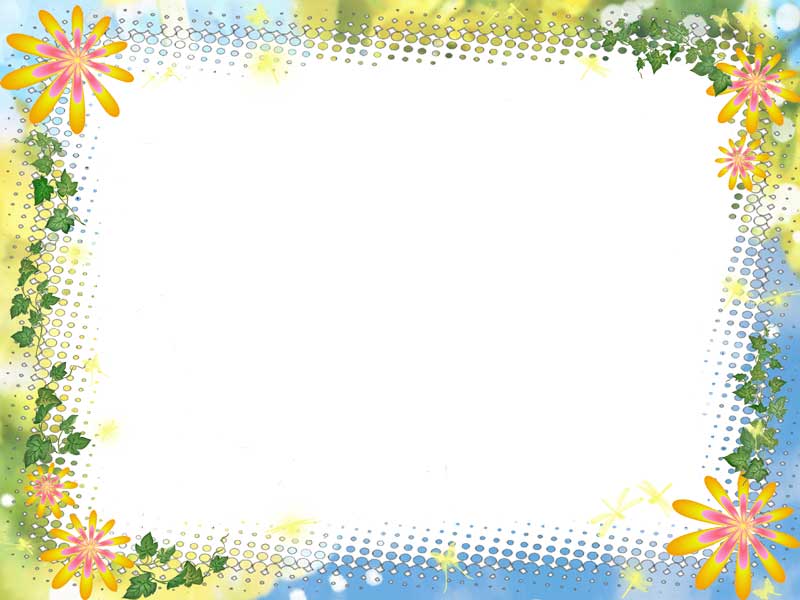 Дворец творчества детей и молодежи”Лет о-2019Гродно 2019Печатается по решению методического совета УО “ГГОДТДМ”.Составители: Т.В. Севко, методист отдела методик и технологий дополнительного образования детей и молодежи УО “ГГОДТДМ”.Рецензент: О.Л.Денисевич, заведующий отделом методик и технологий дополнительного образования детей и молодежи УО “ГГОДТДМ”.Лето-2019 / сост.: Т.В. Севко: учреждение образования «Гродненский государственный областной Дворец творчества детей и молодёжи» - Гродно, 2019. – 80 с.В сборнике раскрываются актуальные теоретические и практические вопросы функционирования системы летнего отдыха и оздоровления, рассматриваются вопросы организации деятельности воспитательно-оздоровительных учреждений, формы организации воспитательной деятельности. Адресуется широкому кругу педагогических работников: методистам учреждений дополнительного образования детей и молодежи, педагогическим работникам оздоровительных лагерей всех типов, организаторам летнего отдыха  и оздоровления детей и учащейся молодежи. ВВЕДЕНИЕ	Летнее каникулярное время является важной социально-педагогической сферой деятельности воспитательно-оздоровительных учреждений образования, а также учреждений дополнительного образования детей и молодежи. Сохранение и укрепление здоровья подрастающего поколения является основными направлениями деятельности для воспитательно-оздоровительных учреждений образования. Летний отдых также должен быть интересным, полезным, творческим, активным, здоровым. Республика Беларусь является одной из стран, которая сохранила и успешно развивает систему отдыха и оздоровления детей. Ежегодно оздоровительная кампания в воспитательно-оздоровительных учреждениях образования охватывает более трети всех детей школьного возраста нашей страны. Лето не может быть вырвано из контекста непрерывного воспитания детей и молодежи, именно этот подход ставит перед нами, педагогическими работниками, организующими летний отдых и оздоровление детей и учащейся молодежи, актуальные задачи совершенствования социальных связей, создания комфортной творческой среды, поиска новых форм работы с детьми и подросткам, что способствует социализации и самореализации личности ребенка. С целью систематизации ведущего опыта работы по организации летнего отдыха и оздоровления детей в Гродненской области, а также обеспечения информационности основных ориентиров оздоровительной кампании составлен сборник для организаторов летнего оздоровления. Систематизация материала отражает комплексный подход в реализации эффективного воспитательного процесса в оздоровительных лагерях.Адресуется широкому кругу педагогических работников: методистам учреждений дополнительного образования детей и молодежи, педагогическим работникам оздоровительных лагерей всех типов, организаторам летнего отдыха  и оздоровления детей и учащейся молодежиМЕТОДИЧЕСКИЕ РЕКОМЕНДАЦИИ
В ПОМОЩЬ ОРГАНИЗАТОРАМ 
ЛЕТНЕГО ОТДЫХА В 2019 ГОДУЦенность и необходимость обеспечения системы восстановления физического, психологического и социального здоровья детей является одной из первоочередных задач летней оздоровительной кампании. Поэтому деятельность воспитательно-оздоровительных учреждений образования направлена на реализацию познавательных интересов личности ребенка через свободный выбор различных форм деятельности, организованный досуг с учетом потребностей различных слоев общества, детских и молодежных организаций различной направленности, с тесным сотрудничеством с предприятиями, организациями, учреждениями науки и культуры. При этом приоритетными являются оздоровительные, образовательные и воспитательные действия, развивающие детей и подростков.Организация отдыха и оздоровления детей регламентируется организационными документами и локальными актами, документами по организации образовательно-оздоровительного процесса и документами, обеспечивающими безопасное пребывание детей в воспитательно-оздоровительных учреждениях образования.Организация деятельности воспитательно-оздоровительных учреждений образования в период летней оздоровительной кампании должна осуществляться в рамках существующего правового поля. Основополагающие нормативные правовые акты, регламентирующие деятельность воспитательно­оздоровительных учреждений образования и вопросы оздоровления детей,  указаны в официальных источниках (в информационно­поисковой системе «Эталон» Национального центра правовой информации Республики Беларусь размещен тематический банк данных правовой информации «Образование», который содержит систематизированные по разделам нормативные правовые акты, регулирующие различные вопросы образования, в том числе и вопросы оздоровления детей).Нормативные правовые акты, инструктивно­методические и иные материалы по вопросам организации воспитания и оздоровления детей в воспитательно­оздоровительных учреждениях образования размещены на интернет­портале Министерства образования Республики Беларусь http://edu.gov.by в разделе «Управление социальной, воспитательной и идеологической работы», на сайте Министерства здравоохранения Республики Беларусь http://minzdrav.gov.by в разделе «Для специалистов», на сайте учреждения образования «Национальный детский образовательно­оздоровительный центр «Зубренок» http://zubronok.by в разделе «Оздоровительным лагерям», на сайте Республиканского центра по оздоровлению и санаторно­курортному лечению населения http://www.rco.by в разделе «Документы».Мероприятия, запланированные в воспитательно-оздоровительном учреждении образования, должны быть направлены на решение задач оздоровления, воспитания, развития детей, удовлетворения их разносторонних познавательных и эстетических потребностей, отражать основы государственной политики в вопросах воспитания.3 июля 2019 года наша страна отметит 75-летие освобождения от немецко-фашистских захватчиков. При планировании воспитательной работы необходимо учитывать важность для Беларуси данной даты.В рамках празднования 75-й годовщины освобождения Республики Беларусь от немецко-фашистских захватчиков и Победы советского народа в Великой Отечественной войне в период 2019-2020 гг. проходят республиканская акция «Беларусь помнит»  и республиканская героико-патриотическая акция «Великой Победе – 75!». В период летней оздоровительной компании необходимо активно включиться в реализацию мероприятий данных акций в соответствии с рекомендациями, размещенными на сайте Министерства образования.В рамках подготовки к празднованию 75-ой годовщины освобождения Республики Беларусь от немецко-фашистских захватчиков возрастает актуальность проведения работы по формированию у учащихся готовности к службе в Вооруженных Силах Республики Беларусь. Рекомендуется запланировать проведение экскурсий в воинские части, встреч с представителями военкоматов, воинами-интернационалистами, военнослужащими.Важной составляющей воспитания гражданско-патриотической позиции в условиях воспитательно-оздоровительного учреждения образования традиционно является такая форма деятельности как военно-спортивная игра на местности, посредством которых в детской среде воспитывается уважение к армии, ее традициям. Помимо этих задач, подобные игры решают и такие задачи как знакомство с территорией лагеря и окружающей местности, сплочение коллектива, выявление лидеров, воспитание чувства товарищества, развитие двигательных навыков и физическое развитие ребенка. К таким можно отнести следующие игры: «Зарница», «Патриот», «Мы – солдаты», «Прорыв», «Доставь донесение» и т.д.Белорусский республиканский союз молодежи в мае 2019 года дал старт молодежному марафону «Беларусь помнит. Родные лица Победы», посвященному 75-летию освобождения Беларуси от немецко-фашистских захватчиков и созданию одноименного национального альбома памяти с фотографиями прадедов и дедов - освободителей и победителей. Маршрут проведения марафона не позволяет принять участие в данном мероприятии всем желающим, но необходимо организовать информационные беседы о данном марафоне, возможно и с привлечением родителей воспитанников.Каждый может попробовать принять участие в патриотическом проекте газеты «Переходный возраст» «Эстафета памяти» и Республиканском творческом конкурсе «Постаці слаўныя краю майго». Подробно о проектах можно узнать на сайте газеты «Переходный возраст» http://www.pvz.by/.Стоит обратить внимание и на следующую памятную дату - 45 лет со дня присвоения Минску почетного звания «Город-герой». Рекомендуется организовать работу, направленную на изучение воспитанниками прошлого и настоящего Минска, формирование у них чувства уважения и гордости за столицу нашей Родины. Этому будет способствовать и организация экскурсий по г.Минску.В период летних каникул продолжить и активно включать воспитанников в работу по исследованию, возрождению, популяризации, сохранению и благоустройству историко-культурных, природно-антропогенных, социальных объектов Беларуси.В рамках мероприятий, посвященных 75-й годовщины освобождения Республики Беларусь от немецко-фашистских захватчиков и Победы советского народа в Великой Отечественной войне, рекомендуется включить воспитанников в организацию и проведение специальных туристических маршрутов по местам боевой славы. По мере возможности, организовать посещение детьми экспозиции Белорусского государственного музея истории Великой Отечественной войны в г. Минске и региональных музеев.Перечень рекомендуемых для посещения экскурсионных объектов и туристических маршрутов размещен на сайте учреждения образования «Республиканский центр экологии и краеведения» (отделение краеведения): http://rctkum.by/.2018-2020 годы в Беларуси проходят под знаком Года малой родины, что определено соответствующим Указом Президента Республики Беларусь. Документ принят в целях стимулирования социально-экономического развития регионов, формирования активной гражданской позиции у населения, сохранения историко-культурного и духовного наследия.В 2019 году при проведении мероприятий в рамках Года малой родины необходимо акцентировать внимание на активное вовлечение воспитанников к проведению социально-значимых акций, направленных на дальнейшее развитие регионов: акции по благоустройству и уборке территорий памятников и воинских захоронений, экологические акции, волонтерская помощь ветеранам и одиноким людям и т.п.Необходимо отразить тематику года в планах воспитательной работы лагеря и отрядов – через реализацию проектов, общелагерных акций, информационных часов и информинуток, отрядных мероприятий и т.п.В рамках летней оздоровительной кампании 2019 года продолжится республиканская акция «Малая родина: эстафета полезных дел». План мероприятий акции обновлен и дополнен новыми формами работы.Одной из особенностей проводимой республиканской акции «Малая родина: эстафета полезных дел» является акцент на развитии практического краеведения непосредственно на местах. Значительная часть краеведческой работы в учреждениях образования проходит через музеи учреждений образования, которым отводится важное место в воспитании подрастающего поколения.Деятельность музеев является неотъемлемым звеном в системе работы по гражданско-патриотическому воспитанию детей, представляет собой особое  событийное пространство, создаваемое коллективно и формирующее образовательную среду учреждения образования. Наблюдая за жизнью своей страны, знакомясь с ее историей, природой и культурными особенностями, выполняя отдельные краеведческие задания, воспитанники учатся по-настоящему любить свою страну, дорожить ею.В Год малой родины необходимо активизировать работу по пополнению экспонатами экспозиций музеев, разработке текстов и проведении экскурсий воспитанниками. Через участие в этой работе воспитанники более детально знакомятся с историей и культурой своей страны, жизнью людей в ней и, следовательно, присоединяются к общенациональным ценностям своего народа.При невозможности проведения работы в музеях учреждений образования рекомендуется создать в воспитательно-оздоровительных учреждениях образования тематические уголки-экспозиции, посвященные малой родине («Моя малая родина — моя гордость», «Большая малая родина», «Неизведанные маршруты малой родины» и т.д.). Дополнена эта работа может быть разработкой и проведением мини-экскурсий по данным экспозициям, подготовка видеопрезентаций и размещением на интернет-страницах оздоровительных лагерей и в социальных сетях.Акцентировать внимание на достижениях малой родины помогут и различные конкурсы рекламной продукции, направленные на популяризацию рекреационных и туристско-экскурсионных возможностей родных мест (конкурсы плакатов, рекламных видеороликов, радиопередач, интернет-страниц и т.д.).При планировании воспитательной работы необходимо уделить особое внимание формированию видения воспитанниками дальнейших перспектив развития малой родины через проведение конкурсов среди воспитанников, таких, например, как «Большое будущее малой родины», «Будущее агрогородков глазами детей», «Идеи молодежи для малой родины», «Успешная малая родина – успешная страна» и т.д.При подготовке воспитательных и досуговых мероприятий необходимо обратить внимание на наполнение содержания воспитательно­оздоровительной деятельности интерактивными творческими и игровыми формами работы, требующими применения знаний о родном крае. Особое место необходимо уделить мероприятиям на родном языке. Центральным мероприятием республиканской акции станет фестиваль оздоровительных лагерей «Летний маршрут: малая родина» в Национальном детском образовательно-оздоровительном центре «Зубренок», который состоится с 16 по 18 августа 2019 года. Задача данного фестиваля – презентация инновационных форм организации воспитательной работы в оздоровительных лагерях.Конкурс педагогических команд воспитательно-оздоровительных учреждений образования «Малая родина: уголок счастливого детства», в котором планируется участие педагогические команды из всех регионов Беларуси, пройдет в НДЦ «Зубренок» в октябре 2019 года. Состоится и республиканский, ставший уже традиционным, смотр-конкурс на лучший оздоровительный лагерь в номинации «Новые модели организации детского отдыха «Сделаем лето ярче».С целью повышения профессионального мастерства сотрудников оздоровительных лагерей приглашаем принять участие в методических мероприятиях акции (выездные обучающие семинары на базе воспитательно­оздоровительных учреждений образования страны, скайп­конференции, виртуальные круглые столы, онлайн­консультации и др.). Подробная информация размещена на сайте НДЦ «Зубренок» http://zubronok.by/Оздоровительным лагерям.В 2019 году Беларусь примет масштабные спортивные соревнования – у нас в стране пройдут II Европейские игры. Данное мероприятие необходимо активно использовать для популяризации спортивного движения среди подрастающего поколения. В период проведения летней оздоровительной кампании стоит уделить особое внимание не только организации физкультурно-оздоровительной работы среди детей, но реализации  всевозможных информационно-просветительских мероприятий спортивной тематики, знакомящих воспитанников с развитием олимпийского движения в нашей стране.	Для знакомства с современной спортивной инфраструктурой Беларуси рекомендуется спланировать и экскурсионные маршруты, знакомящие ребят со спортивными объектами нашей страны («По следам олимпийских чемпионов», «Путешествие с Лесиком», «Здесь готовят будущих чемпионов» и т.п.). 	Во взаимодействии с региональными СДЮШОР необходимо организовывать встречи с известными спортсменами, призерами различных республиканских и международных спортивных соревнований («Разговор с легендой», «Пьедестал успеха», «Спортивная высота», «Малая родина – успешный старт»  и т.п.).Планирование воспитательных мероприятий целесообразно организовывать с учетом календаря государственных праздников, памятных дат и международных праздничных дней, таких как  Международный день защиты детей (1 июня), День охраны окружающей среды (5 июня), Международный Олимпийский день (23 июня), День молодежи Беларуси (30 июня) и др.2019 год на пространстве СНГ объявлен Годом книги. По инициативе Президентской библиотеки в странах СНГ реализуется проект «Читаем вместе - познаем друг друга».  Оздоровительным лагерям рекомендуется подключиться к этому проекту, организовав библиографические информационные часы, викторины, презентации современной литературы  авторов из стран СНГ.  Особое внимание стоит уделить организации празднования в лагерях Дня Независимости Республики Беларусь (Дня Республики). В этот день необходимо организовать мероприятия, которые знакомят как с историей и традициями нашей страны, так и с современной Беларусью. Это могут быть: информационный час «Беларусь успешная», игровая площадка «Кола беларускіх гульняў», творческий конкурс «Ганаруся, табой, Беларусь», конкурс сочинений «Почему я люблю Беларусь», музыкальный час «Венок белорусских песен», вечерний костер «Белорусские посиделки», дискотека «Беларускі карагод» и т.д.  При проведении торжественных, общественно значимых мероприятий, спортивных соревнований рекомендуется использовать национальную символику и атрибутику. Необходимо продолжить работу по формированию у воспитанников уважительного отношения к государственной символике, уделив особое внимание размещению, использованию Государственного флага и Государственного герба, исполнению Государственного гимна во время торжественных мероприятий. Необходимую информацию о государственной символике можно найти на Национальном правовом Интернет-портале Республики Беларусь Pravo.by (Pravo.by Главная / Государство и право / Государственная символика / Государственные символы http://pravo.by/gosudarstvo-i-pravo/gosudarstvennaya-simvolika/gosudarstvennye-simvoly/).При планировании воспитательной работы, выборе экскурсионных маршрутов, разработке сценариев различных мероприятий необходимо учитывать годовщины знаменательных событий истории и культуры Беларуси: 150 лет со дня рождения Ядвигина Ш., белорусского писателя; 100 лет со дня рождения Василия Хомченко, белорусского писателя; 105 лет со дня рождения Аркадия Кулешова, поэта, переводчика, сценариста, народного поэта Беларуси; 115 лет со дня рождения Павлюка Труса, белорусского писателя; 120 лет со дня рождения Михася Лынькова, белорусского писателя и др.По возможности рекомендуется организовать посещение учащимися Национальной библиотеки Беларуси, которая реализует проект «Славутыя імёны Бацькаўшчыны».Одной из важнейших задач, поставленных перед системой образования руководством нашей страны, является поддержка талантливой молодежи. В период летнего оздоровления данная задача решается через организацию работы лагерей по профилю, направлению деятельности, в том числе и через использование такой малозатратной формы как профильные палаточные лагеря. При подготовке к летней оздоровительной кампании необходимо уделить внимание повышению качества подготовки и реализации программ дополнительного образования детей и молодежи в таких лагерях, привлекая к этому специалистов учреждений высшего образования и других структур. Для разработки таких программ рекомендуется использовать типовые программы дополнительного образования детей и молодежи, которые размещены на сайте Министерства образования Республики Беларусь.Одним из условий успешной реализации программы смены лагеря по профилю, направлению деятельности является  качественный подбор воспитанников в соответствии с профилем смены. Хорошо себя зарекомендовал отбор воспитанников на основе предварительно проводимых конкурсов: учебно-исследовательских работ, эссе, рефератов и т.п. Для проведения конкурсных мероприятий можно организовать предварительную дистанционную презентацию работ с использованием современных информационно-коммуникативных технологий.Развитие на современном этапе информационно-комуникативных технологий позволяет принимать участие высокомотивированным учащимся не только в республиканских конкурсах и мероприятиях, но и в международных проектах. Посольство Республики Беларусь в Японии предлагает принять участие в международном конкурсе эссе на тему «На пути к обществу доброты», посвященному тому, как дети могли бы изменить окружающий мир. Конкурс организуется  общественной организацией «The Goi Peace Foundation» (www.goipeace.or.jp, эл.почта essay@goipeace.or.jp) при поддержке министерства образования, культуры, спорта, науки и технологий Японии для двух возрастных групп – младше и старше 14 лет. Сочинения на английском языке необходимо направить организаторам не позднее 15 июня 2019 года.Не стоит забывать и о преемственности и непрерывности образовательного процесса. Выявляя детей, которые заинтересованы в расширении знаний по предметам, формировать в оздоровительных лагерях соответствующие профильные отряды.Рекомендуется обратить внимание и на максимальное использованию материальных и методических возможностей учреждений общего среднего образования и учреждений дополнительного образования детей и молодежи, особенно в оздоровительных лагерях, функционирующих в черте населенных пунктов. Расширение перечня предлагаемых направлений деятельности в лагерях по профилям, направлениям деятельности в лагерях для высокомотивированных детей позволит повысить заинтересованность подростков в оздоровлении в лагерях по профилям, направлениям деятельности. При любом инновационном подходе к организации детского отдыха и оздоровления самым главным является сохранение жизни и здоровья детей. Следует направить самое пристальное внимание на неукоснительное соблюдение правил безопасного поведения и обеспечение безопасных условий в местах отдыха и оздоровления детей, формирование культуры безопасной жизнедеятельности воспитанников.Содержание воспитательной работы по данному направлению должно быть направлено на приобщение воспитанников к соблюдению правил безопасности, приобретение знаний и умений действовать в случае возникновения чрезвычайных ситуаций.В период летней оздоровительной кампании необходимо усиление контроля за соблюдением мер безопасности. Перед проведением воспитательных и оздоровительных мероприятий (экскурсий, походов, купания, спортивных соревнований) с детьми необходимо проводить беседы о соответствующих мерах безопасности. В планирование работы  должны быть включены мероприятия с участием сотрудников МЧС, ГАИ, медицинских работников по обучению правилам безопасного поведения, правилам пожарной безопасности, дорожного движения, поведения на улице, воде, в лесу. При проведении всех воспитательных мероприятий особое внимание необходимо обратить на обеспечение максимальной безопасности воспитанников. Соблюдение мер безопасности при перемещении детей вблизи автомобильных дорог, перевозке транспортом, проведении массовых мероприятий (спортивных соревнований, праздников и др.), посещении учреждений культуры (театров, музеев, кинотеатров и др.) должно быть обеспечено в полном объеме. Необходимо продолжить в период летней оздоровительной кампании работу по формированию у обучающихся навыков здорового образа жизни. Важнейшей задачей реализации профилактических программ является формирование у подрастающего поколения ответственного отношения к своему здоровью, а также содействие в приобретении знаний, развитие умений и навыков здорового образа жизни, сохранение и укрепление здоровья. Актуальным остается проведение мероприятий по профилактике употребления наркотических, токсических веществ, спайса: информационные часы; конкурсы и выставки плакатов и рисунков, тематических буклетов; тематические беседы с приглашением специалистов: психологов, врачей, сотрудников правоохранительных органов; демонстрации соответствующих видеоматериалов; акции; дискуссии по правовой тематике и т. д.Обращаем внимание на выполнение Комплекса мер по поддержанию дисциплины и правопорядка в учреждениях образования, профилактике противоправного поведения.Редакция газеты «Переходный возраст» ежегодно организует информационно­просветительскую работу, пропагандирующую здоровый образ жизни, а также формирующую у детей и молодежи устойчивые навыки противодействия вредным для здоровья стереотипам поведения. Рекомендуем обратить внимание на Республиканский творческий конкурс среди подростков  на лучшее селфи #ЗОЖселфи и лучший пост #ЗОЖпост для социальных сетей на тему здорового образа жизни, проводимых редакцией данного издания, и предложить воспитанникам принять в них участие.	Особое внимание в оздоровительных лагерях необходимо уделить созданию позитивного интернет-пространства воспитательно-оздоровительных учреждений образования. Тематические онлайн-площадки для детей, педагогов и родителей, организация дистанционных консультационных пунктов для родителей, проведение виртуальных родительских собраний позволяет повышать результативность взаимодействия с семьей, переориентировать детей и подростков на позитивные интернет-источники, повысить информационную безопасность воспитанников.С целью предупреждения деструктивного воздействия через Интернет-ресурсы на воспитанников необходимо организовать работу по регламентированному использованию современных гаджетов в оздоровительном лагере. Обучению молодежи адекватному восприятию и оценке информации, ее критическому осмыслению, подготовке подрастающего поколения к безопасной жизнедеятельности в информационном обществе – все это тоже должно стать частью воспитательной работы в оздоровительном лагере. 	Необходимо обратить внимание и на имидж педагога в социальных сетях как составляющую профессионального облика педагога.И в данном направлении важна совместная работа педагогического коллектива воспитательно-оздоровительного учреждения образования и семьи, которая может быть организована и с использованием современных средств коммуникации. Наличие постоянного контакта с родителями позволит повысить эффективность воспитательной работы и создаст условия для обеспечения безопасности воспитанников. Неотъемлемой частью воспитательной работы в оздоровительном лагере должна стать планомерная работа с членами детских и молодежные общественных объединений, и в первую очередь самых многочисленных – Белорусская республиканская пионерская организация и Белорусский республиканский союз молодежи. Особое внимание следует уделить созданию в период летнего оздоровления в воспитательно-оздоровительных учреждениях образования временных объединений ОО «БРПО» и ОО «БРСМ». Организовываться данная работа должна в тесном взаимодействии с первичными ячейками данных объединений в регионах. Рекомендуется проводить не только разовые информационно-пропагандистские мероприятия, а организовать социально-значимую деятельность, отражающую многоплановость деятельности детских и молодежных общественных объединений (совместные социально значимые творческие проекты и акции, конференции, семинары, встречи, лекции, выставки, концерты и другие мероприятия; обучения по принципу «равный обучает равного», вовлечение воспитанников в общественно полезный труд и т.д.). Особое внимание следует уделить знакомству детей с основами государственной молодежной политики, с деятельностью молодежных и детских общественных организаций и объединений, входящих в Республиканский реестр молодежных и детских объединений, пользующихся государственной поддержкой. С этой целью необходимо обеспечить взаимодействие с отделами идеологической работы, культуры и по делам молодежи райисполкомов, первичными районными организациями детских и молодежных общественных объединений. Организация работы с активом дружин, отрядов детских и молодежных объединений предполагает использование игровых, интерактивных и других педагогических методик обучения актива (с учетом возраста учащихся), направленных на формирование лидерских, организаторских, коммуникативных качеств, способностей, знаний, умений и навыков. В летний оздоровительный период формы организации работы по лидерскому воспитанию в условиях оздоровительного лагеря (центра) могут быть разные: организация работы школы юных лидеров «Путь к успеху»; включение детей в работу по системе индивидуального роста («Искры моего костра», «Пионерская линейка», «К вершинам Пионеринга»); участие в организационно-игровых проектах («Лидерское ралли», «Молодежный город будущего» и др.); организация работы органов детского самоуправления на уровнях отряда, лагеря; участие в социально-значимой деятельности и др.В 2019-м году Национальному детскому образовательно-оздоровительному центру «Зубренок» исполняется 50 лет. За время функционирования учреждения сформирована уникальная воспитательная система, накоплен богатый опыт работы с детьми, который НДЦ «Зубренок» распространяет среди воспитательно-оздоровительных учреждений образования Республики Беларусь. В соответствии с Планом подготовки и проведения мероприятий, посвященных 50-летию учреждения образования «Национальный детский образовательно-оздоровительный центр «Зубренок» в период летней оздоровительной кампании 2019 года воспитательно-оздоровительным учреждениям образования предлагается организовать проведение  тематического дня «Зубренка голос звонкий». На сайте НДЦ «Зубренок» размещены рекомендации по организации данного дня.Особое внимание следует уделить методическим мероприятиям в процессе подготовки и проведения летней оздоровительной кампании. Особые требования по подготовке должны предъявляться к вновь назначенным руководителям воспитательно-оздоровительных учреждений образования. Необходимо обеспечить их стажировку на базе действующих образовательно-оздоровительных центров.Необходимо усилить контроль за прохождением студентами педагогической практики в оздоровительных лагерях. Требует активизации работа руководителей практики не только на подготовительном этапе, но и в процессе работы студентов в воспитательно-оздоровительных учреждениях образования. Особое внимание рекомендуется уделить организации обучающих мероприятий в оздоровительных лагерях, в том числе и с участием представителей учреждений образования, направивших студентов на педагогическую практику. Необходимо широко использовать различные формы сетевого взаимодействия специалистов системы отдыха и оздоровления. В период летней оздоровительной кампании НДЦ «Зубренок» в рамках деятельности виртуального методического объединения специалистов системы отдыха и оздоровления планирует организовать ряд вебинаров с презентацией опыта деятельности наиболее успешных воспитательно-оздоровительных учреждений образования.  Необходимо организовывать планомерную работу по изучению, обобщению и распространению положительного педагогического опыта специалистов воспитательно-оздоровительных учреждений образования, объединив усилия руководства оздоровительных лагерей и специалистов органов управления образованием. Социальное партнерство воспитательно-оздоровительных учреждений образования с учреждениями культуры, органами внутренних дел, структурами министерства по чрезвычайным ситуациям и иными государственными структурами должно носить характер постоянного планомерного сотрудничества на протяжении всей оздоровительной кампании.Для эффективности результата проводимых Государственной автомобильной инспекцией Министерства внутренних дел Республики Беларусь акций по профилактике аварий с участием детей, необходимо включить в план воспитательной работы профилактические встречи инспекторов ГАИ с детьми, акции по раздаче фликеров, просмотры обучающих фильмов, игры «Веселый светофор», «ПДБ, или Путешествие дорогами безопасности» и др.Сотрудники Министерства по чрезвычайным ситуациям проводят ряд профилактических акций совместно  с юными спасателями, представителями молодежной общественной организации спасателей-пожарных, деятелями культуры. Для участия в мероприятиях акций необходимо привлекать воспитанников всех типов воспитательно-оздоровительных учреждений образования. Целесообразно запланировать и провести  25 июля мероприятия, приуроченные ко Дню пожарной службы Беларуси (акция  «Один день с МЧС», встреча с представителями профессии, спортивные соревнования, игра на местности «Х-фактор» и др.).В период летних каникул следует продолжить профориентационную работу с воспитанниками, привлекая к ней специалистов центров социального обслуживания, региональных служб занятости населения и др. С целью ознакомления воспитанников с особенностями различных профессий, необходимо организовывать экскурсии на предприятия, в агрогородки, агроусадьбы, проводить встречи с лучшими представителями различных профессий и тематические дни «День профессии», «Профессии моих родителей», «Ты нужен малой родине» и т.д. При организации проведения военно-спортивных игр «Зарница», «Патриот», «Зарничка», военизированных эстафет, конкурса инсценированной патриотической песни «Пою тебе, мое Отечество!», тематических дней «Доблесть и слава», «Служу Отечеству!» следует активней привлекать военнослужащих расположенных вблизи военных частей различных родов войск. Целесообразно привлекать к работе с детьми работников культуры, спорта и физической культуры, членов редакций газет, радио, телевидения; приглашать на встречи с детьми творческие коллективы, людей, добившихся успехов в различных видах социально-значимой деятельности, путешественников, поэтов, писателей, мастеров народного творчества и других.Следует еще раз обратить внимание на вопросы трудового воспитания в воспитательно-оздоровительном учреждении образования, на функционирование лагерей труда и отдыха с круглосуточным пребыванием детей, организацию воспитательной работы в лагерях труда и отдыха с дневным пребыванием детей, методы стимулирования педагогов, работающих в лагерях труда и отдыха.  В процессе организации летнего отдыха и оздоровления детей и подростков рекомендуется обратить внимание на формирование правовой культуры воспитанников, усвоение и приобретение навыков поведения, соответствующих правовым нормам. Необходимо вести систематическую работу с материалами Детского правового сайта, активизировать работу по ознакомлению учащихся с законодательством Республики Беларусь в области молодежной политики, избирательного права, познакомить с основными правовыми понятиями, что будет способствовать повышению уровня правового сознания и формированию правильного понимания своих прав и обязанностей.В настоящее время большинство вопросов по организации летнего оздоровления детей нашли отражение в методических рекомендациях в помощь организатору летнего отдыха, разработанных в прошлые годы, а также в ряде методических организаций для различных типов лагерей: лагеря с дневным пребыванием детей, лагеря труда и отдыха, лагеря по профилю, направлению деятельности, палаточные лагеря и др. Рекомендуется ознакомиться повторно с данными документами перед началом оздоровительной кампании.При планировании воспитательной работы в воспитательно­оздоровительных учреждениях образования необходимо руководствоваться едиными требованиями к планирующей документации программы воспитания детей, нуждающихся в оздоровлении, разработанными Национальным институтом образования, и программой воспитания детей, нуждающихся в оздоровлении.ПОЛОЖЕНИЕ О РЕСПУБЛИКАНСКОЙ АКЦИИ
«МАЛАЯ РОДИНА: ЭСТАФЕТА ПОЛЕЗНЫХ ДЕЛ»1. ОБЩИЕ ПОЛОЖЕНИЯ	Настоящее положение определяет содержание и порядок проведения республиканской акции «Малая родина: эстафета полезных дел» (далее – республиканская акция).	Республиканская акция организуется с целью создания условий для оптимального удовлетворения потребностей детей и их родителей в качественных и социально значимых услугах оздоровления и отдыха, раскрытия индивидуального потенциала и социальных инициатив детей, обеспечения открытости системы отдыха и оздоровления детей, участия общественных организаций и общества в целом в организации отдыха и оздоровления детей, формирования отношения к организации летнего отдыха, оздоровления несовершеннолетних как важному и ответственному периоду в жизни детей.	2018-2020 годы объявлены Президентом Республики Беларусь Годом малой родины. Ориентиром проведения летней оздоровительной кампании 2019 года должны стать мероприятия, направленные на проявление созидательной инициативы по благоустройству малой родины, создание благоприятных условий для изучения, сохранения и развития белорусской культуры.	Достижение поставленной цели осуществляется через решение следующих задач:	обеспечение взаимодействия министерств, общественных организаций по вопросам деятельности воспитательно-оздоровительных учреждений образования;	совершенствование работы по обеспечению воспитательно-оздоровительных учреждений образования педагогическими кадрами и повышению их профессиональной компетентности;	создание условий для непрерывности и преемственности воспитательного процесса в учреждениях общего среднего образования, учреждениях дополнительного образования детей и молодежи и воспитательно-оздоровительных учреждениях образования;	привлечение детей и подростков к участию в мероприятиях по познанию, сохранению и развитию малой родины;	улучшение работы по развитию созидательной инициативы воспитанников в процессе реализации социально-полезных дел;	осуществление комплекса мер по созданию условий для безопасного пребывания и отдыха детей и подростков в воспитательно-оздоровительных учреждениях образования;формирование культуры здорового образа жизни, укрепление здоровья подрастающего поколения.2. ОРГАНИЗАТОРЫ И УЧАСТНИКИ, СРОКИ ПРОВЕДЕНИЯ	Республиканская акция организуется по инициативе Министерства образования Республики Беларусь.	Участниками акции являются воспитанники, педагогические и медицинские работники оздоровительных лагерей и образовательно-оздоровительных центров, представители педагогической общественности, общественных объединений, министерств, организующих работу с детьми в воспитательно-оздоровительных учреждениях образования Республики Беларусь.	Акция проводится с 1 июня по 31 августа 2019 года. 3. СОДЕРЖАНИЕ РЕСПУБЛИКАНСКОЙ АКЦИИ	Основным содержанием акции является:	организационно-методическое обеспечение;	формирование комплекса условий, обеспечивающих эффективное социально-психологическое сопровождение деятельности оздоровительных лагерей;привлечение воспитанников воспитательно-оздоровительных учреждений образования к участию в мероприятиях, посвященных Году малой родины;обеспечение непрерывности и преемственности образовательного процесса в учреждениях общего среднего образования, учреждениях дополнительного образования детей и молодежи и воспитательно-оздоровительных учреждениях образования;	оказание методической помощи организаторам детского отдыха и оздоровления в совершенствовании воспитательного процесса с использованием современных информационно-коммуникативных технологий;	поиск и внедрение нестандартных форм организованного отдыха, оздоровления и занятости подростков и молодежи в каникулярное время; 	обобщение и распространение инновационного опыта в организации работы лагерей.	Центральным мероприятием республиканской акции станет фестиваль оздоровительных лагерей «Летний маршрут: малая родина», в рамках которого будет организована работа следующих площадок с презентацией деятельности оздоровительных лагерей:	площадка «Логин: лето. Пароль: малая родина» (реализация социально-значимых проектов); 	площадка «Территория новых знаний» (реализация программ дополнительного образования, учебно-исследовательская деятельность);	площадка «Поделись искрой своего костра» (коммуникативные формы работы);	площадка «Тропа добрых рук» (волонтерская деятельность);	площадка «Мы выбираем здоровье» (физкультурно-оздоровительная работа);	площадка «Нам идей не занимать» (творческая деятельность);	площадка «Территория самостоятельности» (поддержка детских инициатив);	площадка «Открытые инновации» (инновационные подходы при организации работы в оздоровительном лагере (для педагогов)).	На площадках демонстрируется инновационный опыт работы оздоровительных лагерей, представленный в виде творческих выступлений детей и педагогов с демонстрацией видео- и фотоматериалов.	В период фестиваля пройдет презентационная программа «Эстафета реальных дел». 	В рамках республиканской акции запланировано проведение конкурса педагогических команд воспитательно-оздоровительных учреждений образования «Малая родина: уголок счастливого детства»; конкурса новых моделей организации детского отдыха «Сделаем лето ярче»; конкурса на лучшую реализацию акции.	Итоги реализации республиканской акции в 2019 году будут подведены на Республиканском семинаре-совещании в октябре 2019 года. Активные участники будут награждены дипломами Министерства образования Республики Беларусь.	Для оказания методической и информационно-педагогической поддержки деятельности воспитательно-оздоровительных учреждений образования Республики Беларусь НДЦ «Зубренок» организует информационно-методическую акцию с выездом в воспитательно-оздоровительные учреждения образования в период летнего оздоровления. 	4. ФИНАНСИРОВАНИЕ МЕРОПРИЯТИЙ АКЦИИ	Финансирование мероприятий республиканской акции осуществляется ответственными исполнителями мероприятий в пределах бюджетных ассигнований, предусмотренных на данную деятельность, за счет средств от приносящей доход деятельности и других источников, не противоречащих законодательству.ПОЛОЖЕНИЕ
О ПРОВЕДЕНИИ ОБЛАСТНОГО ЗАОЧНОГО ЭТАПА РЕСПУБЛИКАНСКОГО ФЕСТИВАЛЯ ОЗДОРОВИТЕЛЬНЫХ ЛАГЕРЕЙ «ЛЕТНИЙ МАРШРУТ: МАЛАЯ РОДИНА»1. ОБЩИЕ ПОЛОЖЕНИЯ1.1. Фестиваль оздоровительных лагерей «Летний маршрут: малая родина» (далее  фестиваль) проводится в Национальном детском образовательно-оздоровительном центре «Зубренок» (далее  НДЦ «Зубренок») в соответствии с приказом Министерства образования «О проведении республиканской акции «Малая родина: эстафета полезных дел». 1.2. Фестиваль является площадкой для пропаганды и популяризации отдыха и оздоровления детей, совершенствования деятельности воспитательно-оздоровительных учреждений образования, других учреждений, обеспечивающих отдых и оздоровление детей, независимо от их подчиненности и форм собственности, обобщения и распространения инновационного опыта в организации работы лагерей всех типов.2. ОРГАНИЗАТОРЫ И УЧАСТНИКИ ФЕСТИВАЛЯ, СРОКИ ПРОВЕДЕНИЯ2.1. Фестиваль организуется по инициативе Министерства образования Республики Беларусь.2.2. Участниками фестиваля являются воспитанники, педагогические и медицинские работники оздоровительных лагерей и образовательно-оздоровительных центров, представители педагогической общественности, общественных объединений, различных министерств и ведомств, организующих работу с детьми в воспитательно-оздоровительных учреждениях образования Республики Беларусь.2.3. Фестиваль будет проходить с 16 по 18 августа 2019 года в НДЦ «Зубренок».2.4. Заявки и конкурсные материалы на участие в областном заочном этапе принимаются до 24 июля 2019 года по электронной почте detpl@tut.by или по адресу: 230023, г. Гродно, Коложский парк, 1 (отдел методик и технологий).3. СОДЕРЖАНИЕ ФЕСТИВАЛЯ 3.1. В рамках фестиваля организуется выставка педагогического опыта лагерей-участников «Чтобы лето прошло на ура!».3.2. Все заявленные к участию в фестивале лагеря должны подготовить презентацию инновационного опыта по организации лагерей различных типов и профилей (5-7 минут), представленную в виде творческих выступлений детей и педагогов с демонстрацией видео- и фотоматериалов, раскрывающих содержание социально значимой деятельности лагеря.3.3. На открытых площадках участники фестиваля демонстрируют практические формы и методы работы с детьми в оздоровительном лагере по различным направлениям воспитания и оздоровления (до 5 минут). Организуется работа следующих площадок:	площадка «Логин: лето. Пароль: малая родина» (гражданско-патриотическое воспитание); 	площадка «Территория новых знаний» (дополнительное образование, учебно-исследовательская деятельность);	площадка «Поделись искрой своего костра» (коммуникационные формы работы);	площадка «Тропа добрых рук» (волонтерская деятельность);	площадка «Мы выбираем здоровье» (физкультурно-оздоровительная работа);	площадка «Нам идей не занимать» (творческая деятельность);	площадка «Территория самостоятельности» (поддержка детских инициатив»);	площадка «Открытые инновации» (инновационные подходы при организации работы в оздоровительном лагере) для педагогов.3.4. В рамках фестиваля организуется презентационная программа «Калейдоскоп реальных дел» с участием звезд эстрады, представителей культуры, спорта, общественных объединений, представителей органов управления. 3.5. Итоги проведения фестиваля освещаются в тематической рубрике «Летний маршрут: малая родина» в газетах «Переходный возраст» и «Настаўніцкая газета», журнале «Выхаванне і дадатковая адукацыя».	4. ФИНАНСИРОВАНИЕ ФЕСТИВАЛЯФинансирование фестиваля осуществляется ответственными исполнителями мероприятий в пределах бюджетных ассигнований, предусмотренных на данную деятельность, за счет средств от приносящей доход деятельности и других источников, не противоречащих законодательству.Приложение к Положениюо проведении фестиваля оздоровительных лагерей«Летний маршрут: малая родина»Анкета-заявка на участие в фестивале «Летний маршрут: малая родина» Общее количество участников: Ф.И.О, должность, контактные телефоны руководителя делегации: Тип лагеря: Профиль лагеря:Название лагеря:Месторасположение лагеря: Список воспитанников:Необходимость проезда и питанияРуководитель                                         (фамилия, инициалы)м.п.ПОЛОЖЕНИЕ ОБЛАСТНОГО ЭТАПА РЕСПУБЛИКАНСКОГО КОНКУРСА ПЕДАГОГИЧЕСКИХ КОМАНД ВОСПИТАТЕЛЬНО-ОЗДОРОВИТЕЛЬНЫХ УЧРЕЖДЕНИЙ ОБРАЗОВАНИЯ «МАЛАЯ РОДИНА: УГОЛОК СЧАСТЛИВОГО ДЕТСТВА1. ОБЩИЕ ПОЛОЖЕНИЯ1.1. Конкурс педагогических команд воспитательно­оздоровительных учреждений образования (далее — конкурс) проводится в Национальном детском образовательно­оздоровительном центре «Зубренок» (далее — НДЦ «Зубренок») в соответствии с приказом Министерства образования «О проведении республиканской акции «Малая родина: эстафета полезных дел».1.2. Конкурс представляет собой комплекс мероприятий по выявлению, обобщению и распространению педагогического опыта и направлен на стимулирование профессионального роста педагогических работников, работающих в системе отдыха и оздоровления детей в Республике Беларусь.1.3. Настоящее положение определяет цель и задачи конкурса, порядок проведения и подведения итогов конкурса, категории участников.1.4. Организаторами конкурса являются Министерство образования Республики Беларусь и НДЦ «Зубренок».2. ЦЕЛЬ ПРОВЕДЕНИЯСоздание условий для повышения профессиональной компетентности педагогических работников воспитательно­оздоровительных учреждений образования, обмена опытом работы, развития системы воспитания в воспитательно­оздоровительных учреждениях образования. 3. ЗАДАЧИПроведение конкурса направлено на решение следующих задач:3.1. повышение уровня педагогических знаний и мастерства в вопросах организации воспитательной работы в условиях временного детского объединения;3.2. повышение профессионального уровня педработников и стимулирование их профессиональной деятельности;3.3. выявление талантливых, творчески работающих педагогических работников;3.4. популяризация педагогических профессий;3.5. распространение педагогического опыта, инновационных и творческих подходов к организации работы с детьми.4. УЧАСТНИКИ КОНКУРСАКонкурс проводится среди педработников воспитательно­оздоровительных учреждений образования Республики Беларусь.Стаж работы и квалификационная категория претендентов на участие в конкурсе во внимание не принимаются.Команды, ставшие победителями конкурса в 2018 году (дипломы I, II и III степени), не могут принимать участие в конкурсе в 2019 году.5. ПОРЯДОК ПРОВЕДЕНИЯКонкурс проводится в два этапа.I этап (региональный) проводится в каждой из областей и г. Минске. Порядок проведения региональных конкурсов определяется управлениями образования облисполкомов и комитетом по образованию Мингорисполкома.Количество участников одной команды — 5 человек.По итогам данного этапа в каждой области и г. Минске определяется команда­победитель, которая становится участником республиканского тура.Для участия в областном заочном этапе конкурса педагогические команды должны представить в адрес УО «ГГОДТДМ» по электронной почте detpl@tut.by , по адресу: 230023, г. Гродно, Коложский парк, 1 (отдел методик и технологий дополнительного образования) до 07 августа 2019 года:заявку на участие в конкурсе (Приложение);презентационные материалы о лагере (фотографии, наглядные материалы, слайд­презентации и т. д.);методические материалы по разработке тематического дня в лагере;сценарные материалы по проведению массового мероприятия в рамках представленного тематического дня;сценарные материалы творческого номера из «Вожатского вечера».II этап (республиканский) проводится в НДЦ «Зубренок» в рамках Республиканского семинара­совещания по подведению итогов летней оздоровительной кампании.Для проведения конкурса создается конкурсная комиссия.Конкурс включает следующие конкурсные задания:творческая визитка (представление педагогического кредо команды в организации отдыха и оздоровления детей) (до 5 минут, количество участников — до 5 человек). При участии в данном конкурсе команда может привлекать группу поддержки из детей в количестве до 10 человек (возраст не старше 17 лет);проведение массового мероприятия в рамках тематического дня (до 30 минут);творческий номер из «Вожатского вечера» (до 5 минут), (количество участников — до 5 человек);решение педагогических ситуаций (количество участников от команды — 2 человека);тестирование по основам педагогики детского отдыха (количество участников от команды — 2 человека);проведение игры с залом (продолжительность игры — до 3 минут).6. ПОДВЕДЕНИЕ ИТОГОВ И НАГРАЖДЕНИЕ6.1. Победителей конкурса определяет жюри.6.2. Жюри конкурса формируется конкурсной комиссией.6.3. В конкурсных заданиях оценивается:содержательность;применение инновационных методик и приемов деятельности педагогических работников;оригинальность и творческий подход;отражение направления деятельности (профиля) лагеря;организаторские и коммуникативные способности педагогических работников.6.4. Победители конкурса награждаются дипломами Министерства образования Республики Беларусь I, II, III степени и ценными призами.7. ФИНАНСИРОВАНИЕ КОНКУРСА7.1. Оплата расходов, связанных с проведением конкурса, производится за счет средств участников конкурса и собственных средств НДЦ «Зубренок» от приносящей доход деятельности.Приложение к Условиям проведения конкурса педагогических команд воспитательно­оздоровительных учреждений образованияАнкета­заявка на участие в конкурсе педагогических команд воспитательно­оздоровительныхучреждений образования1. Полное название воспитательно­оздоровительного учреждения образования, принадлежность, профиль.2. Участники педагогической команды (Ф.И.О. полностью, должность в воспитательно­оздоровительном учреждении образования, возраст). 3. Название номера «Вожатского вечера».4. Представляемый тематический день, название массового мероприятия в рамках данного дня (с указанием количества и возраста детей, на которых рассчитано данное мероприятие, и необходимого помещения (площадки) для проведения).5. Необходимость проезда и питания6. Почтовый адрес учреждения образования, контактный телефон, факс, е­mail.7. Руководитель команды (Ф.И.О. полностью, контактный телефон).8. Руководитель учреждения образования (Ф.И.О. полностью, контактный телефон).Подпись руководителя м.п.ПОЛОЖЕНІЕ ОБ ОБЛАСТНОМ ЭТАПЕ РЕСПУБЛИКАНСКОГО СМОТРА-КОНКУРСА НА ЛУЧШИЙ ОЗДОРОВИТЕЛЬНЫЙ ЛАГЕРЬ В НОМИНАЦИИ «НОВЫЕ МОДЕЛИ ОРГАНИЗАЦИИ ДЕТСКОГО ОТДЫХА «СДЕЛАЕМ ЛЕТО ЯРЧЕ»ОБЩИЕ ПОЛОЖЕНИЯКонкурс организуется с целью повышения эффективности организации оздоровления детей в оздоровительном лагере, совершенствования воспитательного процесса и механизмов разработки и внедрения в практику работы временного детского коллектива современных педагогических технологий.Для участия в конкурсе необходимо представить организационно-методические материалы по внедрению новых моделей организации детского отдыха в практику работы воспитательно-оздоровительных учреждений образования (творческие приемы в реализации программы смены, нестандартные формы организации отдыха детей в оздоровительных лагерях, инновационные формы работы при реализации акции «Малая родина – эстафета полезных дел», малозатратные высокоэффективные формы организации отдыха детей, приемы и средства оптимизации существующих форм организации отдыха детей и т.п.). Обязательным условием представленной модели является ее апробация на базе оздоровительного лагеря.Материалы на конкурс представляются в печатном варианте (в виде брошюры). В качестве приложений представляются фотоматериалы, буклеты, видеоматериалы и мультимедийные презентации (не более 5 мин.). Все материалы должны сопровождаться пояснительной информацией.2. ЗАДАЧИ КОНКУРСАОсновными задачами конкурса являются:выявление и распространение лучшего опыта работы оздоровительных лагерей по оздоровлению детей, формированию навыков здорового образа жизни и осознанного отношения к своему здоровью и окружающей среде;активное включение подростков в социально-значимую деятельность через организацию оздоровления в лагерях труда и отдыха;использование педагогических технологий, перспективных форм и моделей организации смен в оздоровительном лагере, а также их информационно-методическое обеспечение;формирование системы воспитания, обновление содержания воспитательного процесса в оздоровительных лагерях;повышение творческой активности педагогических, медицинских и иных работников оздоровительных лагерей;разработка инновационных, вариативных моделей работы с детьми в оздоровительных лагерях.3. ОРГАНИЗАТОРЫ И УЧАСТНИКИКонкурс организуется по инициативе Министерства образования Республики Беларусь и Республиканского центра по оздоровлению и санаторно-курортному лечению населения (далее – Центр).Организатором областного этапа номинации «Новые модели организации детского отдыха «Сделаем лето ярче» является управление образования Гродненского облисполкома и УО «Гродненский государственный областной Дворец творчества детей и молодежи» (далее - УО «ГГОДТДМ»).Участниками смотра-конкурса в номинации «Новые модели организации детского отдыха «Сделаем лето ярче» могут быть коллективы оздоровительных лагерей всех типов.4. ПОРЯДОК ПРОВЕДЕНИЯОбластной этап конкурса проводится с 01 июня по 05 сентября 2019 года.Материалы (включая обязательную мультимедийную презентацию), заявку (Приложение) направляются в УО «ГГОДТДМ» по адресу: 230023, г.Гродно, Коложский парк,1. каб.301 (методический отдел). Работы, представленные на областной этап, не возвращаются. Телефон: 80152 68 86 19.На областной этап смотра-конкурса не направляются материалы оздоровительных лагерей, имевших в течение текущего оздоровительного периода нарушения безопасности жизнедеятельности детей, санитарно-эпидемиологического режима, требований противопожарной безопасности.5. ПОДВЕДЕНИЕ ИТОГОВ КОНКУРСАОбластная комиссия обобщает представленную информацию, подводит итоги и определяет победителей в каждом из направлений: лагерь с дневным пребыванием детей,лагерь с круглосуточным пребыванием детей,лагерь труда и отдыха,лагерь  по профилю, направлению деятельности. Работы, занявшие первое место, направляются в учреждение образования «Национальный детский образовательно-оздоровительный центр «Зубренок» для участия в республиканском этапе конкурса. 6.КРИТЕРИИ ОЦЕНКИ НОМИНАЦИИ «НОВЫЕ МОДЕЛИ ОРГАНИЗАЦИИ ДЕТСКОГО ОТДЫХА «СДЕЛАЕМ ЛЕТО ЯРЧЕ»6.1 Лагеря с дневным пребыванием детей, лагеря с круглосуточным пребыванием детей6.2 Лагеря по профилю, направлению деятельности6.3. Лагеря труда и отдыхаПриложение к положению о проведении областного этапа республиканского смотра-конкурса на лучший оздоровительный лагерь в номинации «новые модели организации детского отдыха «Сделаем лето ярчеЗаявка на участие в областном этапе республиканского смотра-конкурса на лучший оздоровительный лагерь в номинации «Новые модели организации детского отдыха «Сделаем лето ярче»Ф.И.О. (полностью) автора (ов) работы_____________________________________________________________Место работы_______________________________________________________Должность__________________________________________________________Название лагеря_____________________________________________________ Тип лагеря__________________________________________________________Должность в лагере__________________________________________________Название конкурсной работы__________________________________________Почтовый адрес_____________________________________________________Контактный  телефон________________________________________________Электронная почта___________________________________________________СЦЕНАРИИ МЕРОПРИЯТИЙ
(ИЗ ОПЫТА РАБОТЫ ОЗДОРОВИТЕЛЬНЫХ ЛАГЕРЕЙ
ГРОДНЕНСКОЙ ОБЛАСТИ)Сценарий открытия летнего оздоровительного лагеря с дневным пребыванием детей.Задачи:Расширение кругозора;Воспитание любознательности;Организация досуга учащихся;Развитие интереса к познавательной деятельности. 1ведущий: Здравствуйте, ребята!Здравствуйте взрослые! Сегодня школа распахнула двери…..2 ведущий: Подожди, подожди! Как распахнула? Зачем? До первого сентября ещё 3 месяца! Я не готова, я не собралась и сил не набралась!1 ведущий: Да не кричи ты! Сегодня мы открываем летнюю площадку для тех, кто не хочет скучать на лавочке, для тех, кто хочет узнать, что такое настоящая дружба.1 Ведущий. Скажите, а что вы говорите, когда встречаете друга?Дети (хором). Здороваемся!2 Ведущий. Сейчас мы научимся здороваться как хорошие старые друзья. Это небольшая игра, вы должны мне в рифму громко и весело говорить: «Привет!»Когда встречаем мы рассвет, мы говорим ему…Дети. Привет!Ведущий. С улыбкой солнце дарит свет, нам посылая свой…Дети. Привет!Ведущий. При встрече через много лет вы крикнете друзьям…Дети. Привет!Ведущий. И улыбнутся вам в ответ от слова добро- то…Дети. Привет!Ведущий. И вы запомните совет: дарите всем друзьям…Дети. Привет!Ведущий. Давайте дружно все в ответ друг другу скажем мы…Дети. Привет!2 Ведущий. Всем, всем, всем привет!!!Ведущий Каникулы, каникулы, весёлая пора!Да здравствуют каникулы, ура, ура, ура!Каникулы, каникулы! Закончен школьный год!Длиннющие каникулы! Всё лето - отдых! Вот!2 ведущий:Сколько солнца! Сколько света!Сколько зелени кругом!Что же это? Это ЛЕТОНаконец спешит к нам в дом.Сколько солнца! Сколько света!Как прекрасен летний зной!Вот бы сделать так, что летоБыло целый год со мной!Номер: песня «Подари улыбку миру».1 ведущий:Все ли отряды на месте? Все ли готовы?Вы готовы, и тогдаВам представиться пора.Отряды представляются (название, девиз отрядов)2 ведущий: Ребята, а теперь давайте познакомимся! Я предлагаю сделать это при помощи интересной игры.Игра-кричалка.   Сколько вас сегодня здесь?Мне за день не перечесть!Есть Димы, Насти и Андреи.Я угадала? Давайте, проверим…Вставайте.Все Димы хлопают, Софии топаютВани и Ромы прыгают,Вики и Леры ногами дрыгают,Данилки руки поднимают,Владиславы приседают.А остальные как можно громчеИмена свои называют.Итак, раз, два, три – своё имя назови!1 ведущий: Молодцы, ребята, присаживайтесь на свои места, а для вас выступает1 ведуший:С собою друзей замечательныхВ дорогу ты взять не забудь!И будет мир привлекательным,И весело будет вокруг!2 ведущий:И брата с сестренкой за рукуПокрепче возьми и скажи:«Как хорошо, что мы вместе!Будем всегда мы дружны!»Песня «Моя семья»Загадки про ПДД1.Зорко смотрит постовой За широкой мостовой.Как посмотрит глазом красным –Остановятся все сразу. (светофор)Ну, а если пешеходу Тротуар не по пути?Если можно пешеходуМостовую перейти?Сразу ищет пешеходЗнак дорожный …? (переход)3. Тихо ехать нас обяжет,Поворот вблизи покажетИ напомнит, что и какВам в пути…(Дорожный знак)4. Грозно мчат автомобили,Как железная река!Чтоб тебя не раздавили,Словно хрупкого жучка, –Под дорогой, словно грот,Есть…(Подземный переход)5. Как зовутся те дорожки,По которым ходят ножки.Различать учись их точно,Не лети как на пожар.Пешеходные дорожки –Это только …? (Тротуар)1 ведущий: песня «Сочное лето»Песня «Я возьму карандаши»1 ведущий:С вами долго, очень долгоБудем петь, шутить, игратьИ конечно, и конечно,Будем с вами танцевать!Становитесь все вокруг,Не разнимем дружных рук.Дискотека.Минутка безопасности: «Экологический серпантин»Цель: развитие экологической этики учащихся;Задачи: Формирование экологических знаний, активной, гуманной позиции по отношению к природе;Развитие наблюдательности, внимания, мышления, любознательности;Воспитание любви к природе, ответственности за судьбу своего общего дома - планеты Земля.Когда мы отдыхаем на природе, очень важно, чтобы во время отдыха не произошли неприятности, которые причинили бы вред нашему здоровью.Обязательно запомните правила, соблюдать которые совсем несложно.1. Незнакомые растения и цветы ни в коем случае нельзя срывать и тем более брать в рот. Некоторые растения, если взять их в руки, вызывают сильное раздражение кожи, которое может длиться несколько недель. Есть и ядовитые растения, яд которых не менее опасен, чем змеиный.2. С грибами, найденными вами в лесу, тоже нужно быть очень осторожным. Собирайте только известные вам грибы и обязательно покажите собранные грибы взрослому, который в них разбирается. Когда гуляете по лесу, не трогайте поганки: они очень ядовиты.3. Не пей сырую воду из какого бы то ни было водоёма: реки, озера или ручья. Возможно, в этот водоем сбрасывали мусор, отходы. Вода в нем неизвестна нам. Поэтому не стоит рисковать своим здоровьем.4. Для защиты от укусов насекомых (клещей, ос, пчёл, комаров), отправляясь на прогулку в лес, надевай длинные брюки, рубашку с длинными рукавами и обязательно головной убор. Открытые участки тела намажь средством, отпугивающим насекомых.5. Помни, что запахи одеколонов, духов и другой парфюмерии сильно привлекают насекомых.6. Если вы собираетесь ночевать в палатке, позаботься о сетке, защищающей от комаров, и средствах, отпугивающих насекомых.При соблюдении этих нехитрых правил Вы сохраните свое здоровье и обезопасите свою жизнь.Минутка безопасности «Цена пожара - человеческая жизнь»Цель: научить детей вести себя правильно в чрезвычайных ситуациях.Задачи:Закрепить знания детей о положительной и отрицательной роли огня в жизни человека, о пожарной безопасности, о профессии "пожарный";Прививать навыки осторожного обращения с огнем;Воспитывать чувство ответственности, навыки безопасного поведения;Воспитывать людей, ориентированных на мужество, находчивость, самоотверженность.Оформление: «Отгадайте загадку».Если дым валит клубами,Пламя вьётся языками,И огонь везде и жарЭто бедствие - … (пожар).- Сегодня, мы с вами поговорим о пожарной безопасности. Пожары очень опасны. В большом огне могут сгореть мебель, одежда, игрушки и даже люди. Ребята, а чтобы не случилось у вас такая беда, давайте вспомним правила пожарной безопасности.Чего нельзя делать детям?- Нельзя брать в руки спички, зажигалки, бенгальские огни, петарды, хлопушки.- Нельзя подходить близко к газовой плите.- Не включать самостоятельно электроприборы.- Не влезать предметами в розетки.- А как вызвать пожарную машину? (По телефону набрать номер «101»).- А какая она пожарная машина? (машина красная и наверху прикреплена лестница, номер 101) .Послушайте стихотворение:Красная машина по дороге мчится,Ей на месте поскорей нужно появиться,Там огня необходимо погасить лавину-Все зовут пожарной красную машину.«101»-три эти цифры часто набирают;Значит, осторожными не всегда бывают.(В. И. Мирясова.)Пожарная машина всегда красная, чтобы её было видно издалека.Красный цвет- цвет тревоги, цвет огня!- А как едет пожарная машина, быстро или медленно? (быстро)- А как называются люди, которые спасают от пожара? (спасатели, пожарные).- Когда машина едет по дороге, её не только видно, но и слышно, слышно сирену.- Как звучит сирена? (у- у - у - у) .- Ребята, как вы думаете, что лежит в кузове пожарной машины? (инструменты: шланг, топор, лопата и т. д.)- Ребята, как вы думаете, почему возникают пожары? (Ответы детей.)Да, много пожаров от неосторожного обращения с огнём. Огонь очень опасен. Он сначала горит медленно, потом языки пламени становятся выше, сильнее разгораются, бушуют.Игра «Доскажи предложение». Чтобы не было беды надо хорошо знать правила! Давайте ещё раз повторим правила пожарной безопасности?- Спички нельзя … (брать);- Газ нельзя… (зажигать);- Утюг нельзя… (включать);- В розетку пальцы нельзя… (вставлять).Ребята, постарайтесь запомнить эти правила и всегда их соблюдать, чтобы пожарная машина никогда не приезжала к вашему дому.Минутка безопасности «Опасный сундучок»Цель: познакомить детей с понятиями «лекарство» и «яд».Задачи:Формирование у детей представления о негативном воздействии  самостоятельного употребления лекарств на физическое здоровье человека Формирование полезных привычек и понимания того, что дети не должны принимать лекарства самостоятельно, что дети не должны брать лекарства у незнакомых людей.Дать детям представление о том, что лекарства могут оказаться полезными и вредными в зависимости от ситуации.Ребята, а зачем нужны лекарства? Лекарства помогают людям побороть болезнь. Ребята, а таблетки какие бывают? Правильно, одни таблетки белые, а другие покрыты твёрдой цветной оболочкой: розовой, голубой, жёлтой или красной. Они немного похожи на конфеты. Представьте, что бабушка заболела и стала применять рекомендованное врачами лекарство. Однажды она случайно обронила таблетку на пол. Вы нашли эту таблетку. Как с ней надо поступить? Конечно, отдать бабушке. А она её выбросит в мусор. Ведь она же лежала на полу и могла загрязниться. От неё будет не польза, а вред.Ребята, если вы случайно найдёте таблетку, её ни в коем случае нельзя класть в рот. Даже если она очень похожа на маленькую конфетку. Как вы думаете почему? Потому что лекарства ядовиты. Доза ядовитого вещества в таблетке очень маленькая. Взрослому человеку она поможет справиться с болезнью. А для маленького ребёнка таблетка может оказаться опасной. Ведь ребёнок гораздо меньше взрослого и по росту и по весу. Вы ребята запомните, что нельзя брать в рот таблетки, если они даже похожи на конфеты. Отдайте взрослым.Ещё ребята у взрослых есть такие шкафчики или сундучки с лекарствами. Их называют домашними аптечками. Никогда не открывайте туда дверцу. Это может плохо закончиться! Структура психолого-педагогического сопровожденияДень 1, 2 -й. ДАВАЙТЕ ПОЗНАКОМИМСЯ!Итак, с чего начать? Конечно же, со знакомства с воспитателями и друг с другом.Игра «Ты и твое имя»Цель: помочь участникам познакомиться, узнать друг друга. Способствовать созданию позитивного эмоционального единства группы.Положите перед собой лист бумаги и напишите на нем вертикально ваше имя. Сосредоточьтесь! У вас есть 5-10 минут, чтобы написать против каждой буквы качество характера, которое вы в себе знаете и цените.Пример: М — мечтать (умею), И — интеллигентность, X — харизма, А — активная позиция в коммуникации, И — интеллект, Л — любовь к жизни.Упражнение «Десять секунд»Цель: снизить тревожность участников, вызванную попаданием в незнакомую среду.Сейчас вы будете спонтанно двигаться по комнате. Будьте внимательны, потому что время от времени вам придется реагировать на разнообразные задания ведущего и выполнять их за 10 секунд. Каждое из заданий выполняется с максимальной точностью. Скажем, я попрошу распределиться по цвету волос. Значит, пока я досчитаю до десяти, вам будет необходимо найти людей с точно таким же, как у вас, цветом волос. И если у черноволосого в прическе есть определенные пряди, то он никак не может остаться в группе «черных»: у него есть дополнительный цвет! Не бойтесь остаться в одиночестве. В конце концов, абсолютно понятно, что если цвет ваших волос или их длина отличны от цвета и длины волос других участников, то это не делает вас лучше или хуже остальных. Вы просто другой! И именно потому, что мы разные, мир так разнообразен и интересен.Надеюсь, что задание понятно? Мы начинаем. Распределитесь на тех, у кого есть часы на руке и у кого нет! 1, 2, 3 ... 10. Стоп! Проверяем. В этой группе у всех есть часы на руке. А в этой группе все счастливчики, да? Что значит «почему»? Потому, что счастливые часов не наблюдают. Продолжаем ходьбу! Распределитесь по стилю обуви! По длине волос.По тому, сколько братьев и сестер есть в вашей семье. По любимому занятию в свободное время. По цвету брюк и юбок. По цвету глаз.По настроению, которое вы сейчас испытываете.Участники делятся впечатлениями от игры. Что понравилось в игре? Что огорчило? Что заставило задуматься? Как чувствовали себя те, кто остался без группы, в гордом одиночестве, то есть было оно гордым или каким-то абсолютно иным? Попытайтесь вспомнить, кто был в вашей подгруппе, когда вы объединялись по сходству биографических данных или общности интересов. Назовите тех, кого запомнили.В первые дни детям предложено несколько ознакомительных анкет.Тренинги на знакомствоЦель: создание климата психологической безопасности в группе; формирование первого впечатления друг о друге, знакомство. Необитаемый островИнструкция к игре. Волею судьбы вы оказались на необитаемом острове. Здесь богатый животный и растительный мир, но есть опасности: ядовитые растения, холодная зима, возможны визиты каннибалов с соседних островов. Сплоченной группой продержаться можно, а в одиночку - почти нереально. В ближайшие 20 лет вы не сможете вернуться к нормальной жизни в родные края. Ваша задача - создать для себя условия, в которых вы могли бы выжить. Поймите серьезность и драматичность происшедшего, тем более что за такой срок люди иногда дичают, за раздражительностью испытывают ярость и драки насмерть. Тут не место для легкомыслия - вам нужно чем-то питаться и нужно выжить. Настройте себя соответствующим образом, наблюдайте за собой: как проявите себя в этой жизни?Прошло уже несколько дней, как вы упали на остров. Вы все живы, раненым оказана возможная помощь, тяжелобольных нет. Вы предполагаете, что этот остров находится в стороне от линий движения морских судов и придется обустраивать свою жизнь здесь с расчетом на несколько лет. С чего вы начнете? Сразу приходит на ум Робинзон Крузо и его первые шаги: разведка острова, поиск воды и пищи, сбор предметов и вещей, «которые могут пригодиться». Но ведь Робинзон был один, а вас целая группа, да еще каждый со своим характером!После того, как удовлетворены первые материальные потребности и приняты меры безопасности, не кажется ли вам, что следует провести большой совет, чтобы определиться, как следует организовать жизнь на острове?Вам необходимо решить следующие вопросы:1. Выживание. Какие меры необходимо предпринять, чтобы обеспечить вашу колонию пищей, одеждой, жильем? Как распределить обязанности: учитывать ли при этом индивидуальные возможности или у всех должен быть наряд, выполнение которого строго обязательно? Как обеспечить право на жизнь каждому? Или у вас не будет такого права? Как вы определите перспективу жизни на вашем острове? Что станет главной целью жизни вашей колонии?Защита. По какому принципу будет организована жизнь в вашей колонии? Из истории вы знаете различные типы организации человеческих сообществ: родоплеменное, монархическое, демократическое. Что возьмете за основу вы? Кто будет защищать интересы членов вашей колонии - общее собрание - вече, вождь, группа старейшин или группа сильнейших? Каким образом будет контролироваться выполнение? Какие меры будут приниматься к тем, кто не выполняет решения или свои обязанности?Развитие. По ситуации вы все - группа ученых-исследователей, так что большинству из вас физический труд не знаком. Будете ли вы учитывать знания и умения каждого при распределении обязанностей, и как вы эти знания будете передавать другим? Как будут осваиваться новые и необходимые знания и умения? Как вы будете сохранять человеческую культуру?	4.	Обеспечение активного участия в жизни общества. Какие нормы взаимоотношений вы установите в своей колонии? Будет ли учитываться мнение меньшинства или даже одного человека при принятии решений? Будет ли иметь право жить в вашей колонии человек, который никого не слушает и никому не подчиняется? А если такой образ жизни сделает его обузой для других? Каковы пределы власти вашей колонии? Станет ли она вмешиваться в частную жизнь? Будут ли у вас общие праздники? Какие традиции и ритуалы вы введете? Будут ли у вас свой герб, флаг, гимн?Размышляя над этими вопросами, попробуйте составить свой свод законов, конституцию вашего острова.Работу можно построить по следующей схеме:1. Разбивка на группы. Если вы увидели, что в игре «Воздушный шар» определилось 3-4 лидера, к мнению которых прислушивались и оно, в большинстве случаев побеждало, то формирование групп можно построить следующим образом: Вы вызываете этих ребят, ставите перед остальными и говорите: «Дирекция нашего научно-исследовательского института решила организовать новую экспедицию. Вы хорошо себя зарекомендовали в предыдущих экспедициях и вы рекомендованы в качестве руководителей. Поздравляем!Из числа сотрудников вы должны выбрать себе 2-х помощников -сначала по хозяйственной части - того, кто, на ваш взгляд, будет четко вести хозяйство экспедиции, ничего не забудет при комплектовании снаряжения, кто сумеет наладить быт вашей группы. Одно условие: помощником должно быть лицо противоположного пола, чтобы избежать дискриминации: юноши - начальники выбирают девушек - помощников и наоборот. Пожалуйста, выбирайте.Теперь вы двое должны выбрать помощника - руководителя по научной части. Вспомните, кто из присутствующих подавал наиболее грамотные советы, кто обладает ценными знаниями, которые пригодятся в жизни в тяжелых условиях. Выбирайте.Теперь вам втроем необходимо выбрать в группу человека, который помимо того, что прекрасно владеет своей профессией, всегда охотно помогает другим, работает на грани слияния разных наук, разных профессий. Кто умеет увидеть необычное в обычном, найти нетрадиционный способ применения обычных, казалось бы, вещей. Таких людей называют Генераторами идей. Вы видите таких? Выбирайте.Каждой группе необходима душа компании - человек, с которым можно поделиться самым сокровенным, кто поддержит и поможет в трудную минуту. Вам в экспедиции нужен такой человек? Выбирайте.Человек, который не любит разглагольствовать. Человек, готовый вас поддержать и просто выполнить нужную работу. Скромный, работящий, исполнительный. Вам нужен в экспедиции такой? Выбирайте.Итак, группы почти сформированы. Осталось несколько человек. И им мы предоставим право самим выбрать группы, в которых они бы чувствовали себя наиболее нужными и полезными. Выбирайте, ребята.Этот способ помогает сделать группы примерно равносильными, выявить лидеров и тех, кто пока еще не очень проявил себя, обратить внимание на положительные качества ребят.Вводная воспитателя о ситуаций на острове и задачах, которые предстоит решить группам.Работа групп. Обсуждение и оформление свода законов (очень мельчить не надо, по 4 вышеуказанным позициям), Герба, флага, гимна. Всего на работу группам можно дать не более 45 минут.Защита: от каждой группы выступает один спикер, представляющий и комментирующий законы. Все остальные группы имеют право задать по 1 вопросу на уточнение. Критические замечания не допускаются. Отвечать на вопросы групп может как сам спикер, так и любой член его группы. Время на выступление спикера - 4 минуты. На ответы на вопросы - 3 минуты.5.	После того, как все спикеры выступили, каждая группа еще раз внимательно читает все варианты Свода законов, сравнивает со своим, выбирает лучший или компромиссный вариант. Обычно «накал страстей» к этому моменту уже спадает и доработать Свод законов можно поручить Совету представителей от каждой группы, а всем остальным предложить смену деятельности - спортивные или подвижные игры на воздухе или прогулку.6.	Представление Советом представителей итогового документа - Свода законов и сравнение его текста с текстом Всеобщей декларации прав человека. В чем сходство и в чем различие. Комментарий вожатого об истории создания декларации, о выполнении ее законов в мире.7. Подведение итогов игры. Мы с вами попробовали себя в роли законодателей. Создавая новое общество на необитаемом острове, мы опирались на общечеловеческие ценности: добро, истину, красоту. Мы пытались разобраться в таких понятиях как свобода, выбор, ответственность. Все это возможно достичь, если будут взаимопонимание и уважение между людьми. Именно на этих ключевых позициях строится и основной свод законов обитателей нашей Земли. К сожалению, он декларируется, но не везде и не всегда выполняется. Примеры нарушений прав человека мы с вами можем назвать. А вот учиться защищать свои права мы с вами будем на следующих занятиях.Вопросы для обсуждения:1.	Изменились ли в ходе игры ваши представления о том, какие права являются наиболее важными?2.	Есть ли еще права, которыми вы бы хотели дополнить Свод законов?3.	Назвали ли кто-нибудь право, которое не было ни в одном списке и вы с ним согласны?4.	Почему работа над Сводом законов была для вас полезной?Эта игра-путешествие поможет вожатому и ребятам выработать свои правила и нормы жизни в отряде, нормы взаимоотношений в лагере, поможет лучше понять законы и традиции лагеря.Траст - фолПостройте команду в две линии так, чтобы обе группы стояли лицом друг к другу. Попросите снять часы, кольца, браслеты, вытянуть руки вперед, согнуть их в локтях (угол 90 градусов). Руки чередуются между собой, образуя «колыбель» для падающего. Ладони обращены вверх и ни в коем случае не сцеплены ни между собой, ни с руками соседа сбоку или напротив. Колени страхующих слегка согнуты. Ведущий становится в линию на то место, куда придется наибольший вес падающего, что бы ни случилось, не убирать рук во время падения участника. Поставьте рядом с собой сильных ребят. По мере продвижения очереди вы можете изменять порядок линии, чтобы каждый участник испытал падение, но держите сильных ребят в середине.Необходимо подготовить падающего:торс и ноги должны быть абсолютно прямыми, как струнка;руки скрещены на груди и сцеплены в замок;голова немного откинута назад;попросите снять очки и вынуть предметы из карманов.Слова, которые обязательно должны быть сказаны перед падением:падающий: «Готовы страхующие?»;страхующие: «Страхующие готовы»;руководитель: «Падай».После приземления покачайте товарища на руках.Заключение: это упражнение на доверие и снятие комплексов (освобождение внутреннего «я»). Попросите каждого поделиться опытом и чувствами, так как ощущения каждого индивидуальны.ВыборУчастники сидят в кругу.Задание: по команде ведущего «Выбор!» каждый участник указывает вытянутой рукой на одного из других участников. Необходимо добиться такого выбора, в котором группа разбилась бы на пары. Если в группе нечетное количество участников, то задание считается выполненным, когда только один участник остался без пары.Правила: участникам нельзя разговаривать друг с другом и вставать из круга.	Таинственный незнакомец (развивает наблюдательность и внимание друг к другу, а также чувство собственного достоинства)Один загадывает из числа присутствующих Таинственного незнакомца. Другие, используя подсказки, должны угадать, кто скрывается под именем Таинственного незнакомца. Например, участник, загадав кого-то, дает первую подсказку: «У него серые глаза». Кто догадался - просто улыбается. Между тем, дается все больше и больше подсказок о загадочном Незнакомце (имеет ли он домашних животных, о семье, черты характера и т.д.) и так до тех пор, пока не появятся улыбки на лицах всех других участников.Обсуждение: После которой подсказки вы догадались, кто был Таинственным незнакомцем? Трудно ли было долго держать свой ответ в тайне? Хотите побыть в роли Таинственного незнакомца?«Ниточка и иголочка» (формирование сплоченности группы, умения согласовывать свои действия с действиями других, достигать группового успеха за счет слаженных индивидуальных усилий; развитие контактности, организованности и собранности, логики и сообразительности, быстроты реакции)Продолжительность игры - до 15 минут.Вначале по команде выбираются иголочки, желательно, чтобы это были менее активные дети. Тогда им удастся побыть в роли ведущего, лидера и понять, хотя бы в игре, что от них что-то да зависит. Затем к иголочкам прикрепляются ниточки. Желательно, чтобы количество детей в ниточке у каждой иголочки было одинаково, хотя может быть любое.Детям предлагается по команде ведущего начинать движение. Задача участников не отцепиться друг от друга, иначе ниточка порвется. Задача иголочки не пересекаться с другими' иголочками, так как можно уколоть друг друга. Движения ведущих произвольны. Иголочки двигаются не просто, а преодолевают различные препятствия: собирают грибы в лукошко, обходят большую гору, закрывают уши от самолета, гудящего в небо, и смотрят на него, переплывают реку, нечаянно наступили на ежика, присели на пенек и т.д.По окончании игры дети сами проводят анализ, выделяя наиболее крепкую ниточку, наиболее размышляющую иголочку.Анкета № 1. «Изучение ожиданий от отдыха»Дорогие ребята! Просим вас ответить на предложенные вопросы нашей анкеты.1. Меня зовут (Ф. И. О.)________________________________________	2. Мне нравится, когда меня называют (указать) _____________________________________________________.Какой Я (написать прилагательные, которые меня характеризуют)3. Дома в свободное время я увлекаюсь: танцами, литературой, прикладным творчеством, музыкой, пением, спортом, театром, туризмом, рисованием, журналистикой, свой вариант________________________________	4. Мои ожидания от смены (отметить выбранные варианты):а) получить новые знания;б) лучше понять и узнать себя;в) познакомиться с новыми людьми;г) беспечно провести время;д) попробовать себя в самостоятельной жизни;е) свой вариант (указать);	5. Я приехал в лагерь, чтобы (продолжи фразу) ....6. В своих сверстниках я ценю больше всего (отметь 3 наиболее важных качества): честность, взаимоуважение, решительность, взаимопомощь, чувство юмора, общительность, интеллект, внешние данные, сильный характер, аккуратность, достоинство, благородство поступков, инициативность, целеустремленность, ответственность.Анкета 2. Уровень психоэмоциональной комфортностиХотел ли ты ехать в лагерь?Ты когда-нибудь отдыхал в лагере?Легко ли ты находишь друзей?Ты общительный человек?Анкета 3. Методика «Незаконченное предложение»Когда наступают летние каникулы ...В лагерь я приехал, чтобы ...Мне бывает трудно, когда ,..Мне бывает интересно, когда...Если меня обижают я ...Когда меня хвалят я ... 6. Когда мне плохо ...8. Я хочу, чтобы вожатые ...9. Я боюсь ...В педагогах самое главное...Весело - это когда ...  Счастье - это когда ...Анкета № 4. Изучение интересов детейЯ люблю заниматься: (отметь только те пункты,  которые тебе действительно нравятся):Техническим творчеством.Литературным творчеством (придумывать рассказы, сказки, стихи).Художественной самодеятельностью (танцы, пение, театральные постановки)Журналистикой (брать интервью, писать заметки в газету)Спортом (играть в спортивные и военизированные игры, «Веселые старты», эстафеты)Рукоделием (бисероплетение, вышивание, вязание и др.)Художественными ремеслами (резьба по дереву, выжигание)Уходом за животнымиУходом за растениямиТуризмомЗанятиями с младшими детьмиПросто чтениемИнтеллектуальными играмиРисованиемВ организационный период педагог-психолог проводит ряд диагностик:-	проективные методики «Несуществующее животное», «Кактус» для изучения уровня самооценки и тревожности детей;-	методики К. Томаса «Поведение в конфликтах» для получения информации о конфликтности подростков.Дни 3, 4, 5, 6,7 -й. СВИСТАТЬ ВСЕХ НАВЕРХ!Эти дни полностью посвящаются знакомству и анкетированию отрядов, а также обработке результатов, индивидуальным консультациям для вожатых, педагогов или детей. В эти дни можно изучить мнение родителей, их ожидания от детского отдыха.Анкета 1. В середине смены детям можно предложить написать коллективное письмо родителям. Каждый ребенок на общем отрядном листе пишет два предложения. Первое - о том, что нравится больше всего в лагере, второе - о том, что не нравится. Написав свои предложения, ребёнок загибает написанное на листке и передает его дальше. Письмо пишется анонимно. Данная работа помогает определить общий фон настроения, психологическую комфортность, определить круг проблем.Анкета 2 Методика социально-психологической самоаттестации временного коллективаЦель: комплексная оценка развития отношений в коллективе.Проводимое исследование позволит оценить уровень социально-психологического развития коллектива. Для этого предлагается список качеств и их толкование, которые характерны для высокоразвитого коллектива. Оценки следует давать следующим образом: 6 баллов - все члены отряда обладают соответствующим качеством; 5 баллов - почти все члены отряда; 4 балла - простое большинство; 3 балла - половина отряда; 2 балла - простое меньшинство; 1 балл - почти никто; О баллов - никто.• Ответственность - сознательное, добросовестное отношение к делам отряда.• Коллективизм - стремление решать все вопросы сообща, руководствуясь интересами отряда.Сплоченность - единство мнений по важнейшим вопросам жизни отряда.Комфортность - благоприятные личные взаимоотношения между членами отряда.• Контактность - отношение к другим отрядным коллективам.Открытость - умение налаживать оптимальные взаимодействия, распределять обязанности так, чтобы добиваться наибольшей эффективности в работе.Информированность - хорошее знание всеми ребятами состояния дел отряда и друг друга.В результате проводимой работы можно получить социально-психологический рельеф коллектива (на каждой оси - определенном качестве - отмечается средняя оценка данного качества коллектива).Общая оценка, полученная коллективом в целом, проставляется в центре рельефа. Три уровня развития коллектива: до 3 баллов - низкий, от 3 до 4 - средний, выше 4 - высокий.Анкета для родителейУважаемые родители!Лето — ответственная пора в жизни ребенка для его отдыха и развития: физического, душевного, умственного. Каждый ребенок уникален, не повторим. Этим он и интересен. Мы хотели бы, чтобы каждый ребенок уверенно чувствовал себя в коллективе, с уважением относился к другим, к самому себе, сохранил свою неповторимость. Чтобы учесть Ваше мнение и пожелания, мы просим ответить на следующие вопросы:Фамилия, имя ребенка, возраст, место жительства.Какие особенности здоровья Вашего ребенка мы должны учесть?Каковы особенности поведения, психологии Вашего ребенка?Просим сообщить круг интересов ребенка.Чего Вы ждете от лагеря, каковы Ваши пожелания к организации жизни в нем?Используемые диагностики в этом периоде направлены на изучение эмоционально-психологического климата в отрядах, эмоционального состояния детей:-	социометрический эксперимент «У кого больше карточек», разработанный Я.Л. Коломинским;-	методика «Экран настроений»;-методика оценки психологической атмосферы в коллективе А.Ф. Фидпера.День 8, 9-й. А НАПОСЛЕДОК Я СКАЖУ. ИЛИ ВРЕМЯ СОБИРАТЬ КАМНИВ этот период готовятся аналитические отчеты, оформляются результаты, анализируются полученные данные.Заключительная анкетаТебе понравилось в лагере?Какие мероприятия особенно запомнились?Что тебе не очень понравилось?4.	Какую отметку ты поставил бы себе за активность в жизни лагеря (по 5-балльной системе)?Какую отметку за работу ты поставил бы взрослым?Что тебе дал отдых в лагере, чему ты научился, что приобрел?Анкета для педагоговУдалось ли заинтересовать ребят, сплотить отряд?Какие дела вызывают у ребят наибольший интерес?Какие дела вызывают наибольшее сопротивление?Самая большая проблема первой недели?Чему вы научились за время работы в лагере?Чему научили ребят?Какую помощь, и по какой проблеме хотели бы получить?Оцените по десятибалльной системе свою работу.Какие предложения вы бы внесли по организации работы с педагогическим составом?Диагностики, используемые в итоговом периодеДиагностика психоэмоциональной комфортности ребёнка (на конец смены).Программа развития творческих способностей детей (с 6 лет) «МУЗЫКАЛЬНАЯ ЖИВОПИСЬ» Руководитель и автор программы Севко Т.Ю., учитель музыки, преподаватель фортепиано 1 кат.Обоснование программыИскусство живописи - искусство изображающее. В этом его главная отличительная особенность от других искусств. Конечно «изображать» может и литература, и музыка, например, слушая увертюру Мусоргского к опере «Хованщина», мы почти видим, как пробуждается день, как постепенно начинает светать. Но все-таки музыку нельзя назвать изобразительным искусством. Поскольку она очень редко воспроизводит натуральные звуки жизни. Тем более в ней нет предметного изображения.Живопись, наоборот, наглядна и отражает совершенно конкретную картину жизни. При этом сходство с реальностью передается художественно-условным языком. Именно цвет становится главным выразительным средством живописи. Он делает изображение полнокровным и убедительным.Эмоциональная атмосфера музыкального произведения и колорит живописи имеют много общего. Звучание музыки в едином образно-эмоциональном ключе, где каждый аккорд, каждая фраза развивает и утверждает идею композитора, сопоставимо с колоритом в живописи, построенным цветовом синтезе, передающем настроение художника, его отношение к изображаемому.Цель программы: реконструкция цветомузыкального синтеза в рамках творческого развития детей в период работы в ОЛ.Задачи:Выявить специфические особенности живописи и музыки.Развить сущность категории цвета в музыкальном осмыслении.Воспитать эстетические чувства и сформировать художественный вкус.Способствовать развитию творческого мышления у детей в контексте цвета и музыки. Обычно изобразительное искусство и музыкальное творчество воспринимается детьми как два самостоятельных вида искусства. Поэтому в своей работе мы стремимся выявить, что «цвет» - это не только выразительное средство живописи, но его можно также рассматривать через музыкальную составляющую, в качестве связующего, структурообразующего начала.Синтез «цвета» и «звука» - способен передавать самые тонкие душевные переживания. Более того, при соединении представленных начал увеличивается поток информации, т.к. помимо музыки действует на человека и цвет. Поэтому живопись и музыка — это не только два самостоятельно существующих искусства, но и два искусства пересекающихся и находящих общие точки прикосновения.		Итак, музыка, стала неотъемлемой частью жизни людей. Она способствует нам от рождения до последнего дыхания, в труде и отдыхе, в радости и печали. Не менее важен для восприятия действительности и «цвет», который в единстве с музыкой позволяет реализовывать самые вдохновенные замыслы творца. Пришедший на помощь музыке «цвет», позволил человеку осуществить давнюю мечту о сочетании музыки с подчиненной определенным закономерностям игрой окрашенного цвета, которую пытались осуществить многие композиторы и художники: Н. Римский-Корсаков, А. Скрябин, К. Дебюсси, В. Кандинский, Ф. Платов, М. Чюрленис, Ж. Энгр, М.П. Мусоргский, А. Вивальди.Программа занятий рассчитана на детей с 6-ти лет, в зависимости от уровня школьной подготовленности и проходит следующие этапы:Изучение живописи как вида искусства.Изучение музыки как вида искусства.Синтез «цвета» и «звука».Практический результат.Приобщаясь к великим произведениям живописи и музыки, наши воспитанники становятся духовно более богатыми. Их внутренний мир выплескивается в рисунках, которые навевает музыка. Цвет в рисунках у детей является не только средством внешнего, символического начала, но и средством душевного выражения. Содержание и смысл цвета аналогичны содержанию музыки: цвет действует на душу так же непосредственно, как звук, не нуждаясь в обеспечении предметными ассоциациями. Рисунки детей «звучат», они становятся более выразительными и соответствуют музыкальным произведениям. Общность рисунка, музыки и внутреннего мира ребенка связывают природу человеческого восприятия и способствуют творческому, развитию и формированию эстетических ценностей у детей.Программа объединения по интересам«Магия творчества» в оздоровительном лагере «Дружба»Автор и руководитель Фомкина Н.В., учитель в/кПояснительная запискаОдной из задач, которые ставит перед собой коллектив оздоровительного лагеря, является развитие творческих, интеллектуальных и познавательных способностей детей, их организаторские и коммуникативные умения, самостоятельность, экологическую культуру. Что же понимается под творческими способностями? Творческие способности определяют как способности к созданию оригинального продукта или изделия, в процессе работы над которыми самостоятельно применены усвоенные знания и умения, которые проявляются хотя бы в минимальном отступлении от образца, индивидуальность, художество. Обучение по программе декоративно-прикладного творчества «Магия творчества» является одним из путей развития творчества, умственных способностей, эстетического вкуса, а также конструкторского мышления детей.Актуальность программыНовые жизненные условия, в которые поставлены современные дети, вступающие в жизнь, выдвигают свои требования:быть мыслящими, инициативными, самостоятельными, вырабатывать свои новые оригинальные решения;быть ориентированными на лучшие конечные результаты.Реализация этих требований предполагает человека с творческими способностями. И в этой связи особое значение приобретает проблема творчества: способностей детей, развитие которых выступает своеобразной гарантией социализации личности ребенка в обществе. Ребенок с творческими способностями - активный, пытливый. Он способен видеть необычное, прекрасное там, где другие это не видят, он способен принимать свои, ни от кого независящие, самостоятельные решения, у него свой взгляд на красоту, и он способен создать нечто новое, оригинальное. Здесь требуются особые качества ума, такие как наблюдательность, умение сопоставлять и анализировать, комбинировать и моделировать, находить связи и закономерности и т.п. - все то, что в совокупности и составляет творческие способности. Творческое начало рождает в ребенке живую фантазию, живое воображение. Творчество по природе своей основано на желании сделать что-то, что до тебя еще никем не было сделано, или то, что до тебя существовало, сделать по-новому, по-своему, лучше. Иначе говоря, творческое начало в человеке - это всегда стремление вперед, к лучшему, к прогрессу, к совершенству и, конечно, прекрасному в самом высоком и широком смысле этого понятия.Данная программа включает в себя занятия по различным направлениям декоративно-прикладного творчества. На каждом занятии изготавливаются поделки в разных техниках декоративно-прикладного творчества: пластилинографии, декупаже, технике модульного оригами, вязания спицами и крючком, работа с природными материалами, рисовании, валянии из шерсти и др. Этот технический универсализм помогает ребенку достигнуть высокого уровня в овладении искусством создания поделки практически из любого материала. Работа с разными природными и бросовыми материалами, бумагой, нитками, спичками имеет большое значение для всестороннего развития ребенка, способствует физическому развитию; воспитывает у детей способности к длительным физическим усилиям, тренирует и закаливает нервно-мышечный аппарат ребенка. Используемые в программе виды труда способствуют воспитанию нравственных качеств: трудолюбия, воли, дисциплинированности, желания трудиться.Дети усваивают систему политехнических понятий, познают свойства материалов, овладевают технологическими операциями, учатся применять теоретические знания на практике. Украшая свои изделия, учащиеся приобретают эстетический вкус. Результатом этих увлекательных занятий является развитие наблюдательности, пространственного воображения, нестандартного мышления, через изготовление поделок.Темы и материал подобраны таким образом, чтобы были интересны детям от 6 до 15 лет, с учетом их опыта и возрастных особенностей, что предоставляет возможность каждому ребенку реализовать себя в той или иной творческой деятельности в рамках детского оздоровительного лагеря. Программа разработана с учетом особенностей детского оздоровительного лагеря «Дружба».Программа «Магия творчества» направлена на формирование не только специальных умений, но и, прежде всего, на освоение детьми духовных и культурных ценностей, приобщение к многообразию окружающего мира.Воспитательными задачами являются развитие умения контактировать со сверстниками в результате индивидуальной и коллективной творческой деятельности.Формы проведения занятий разнообразны: ознакомление, практическая работа, выставка-конкурс.Используются следующие методы обучения: объяснительно-иллюстративный, репродуктивный, проблемный, частично поисковый или эвристический, исследовательский. Программа способствует:развитию разносторонней личности ребенка;помощи в его самоопределении, самовоспитании и самоутверждение в жизни;формированию понятия о роли и месте декоративно - прикладного творчества в жизни;освоению современных видов декоративно - прикладного творчества;обучению практическим навыкам художественной деятельности, пониманию связи художественно - образных задач с идеей и замыслами, умению обобщать свои жизненные представления с учетом возможных художественных средств;- созданию творческой атмосферы в группе воспитанников на основе взаимопонимания коллективной работы.Цель программы:- создание условий для развития личности, способной к художественному творчеству и самореализации через творческое воплощение в художественной работе собственных неповторимых черт и индивидуальности.Задачи программы:Обучающие:- закреплять и расширять знания и умения, полученные на уроках трудового обучения, изобразительного искусства, способствовать их систематизации; - обучать приемам работы с различными материалами; - приемам самостоятельной разработки поделок. Развивающие:- развивать у детей художественный вкус и творческий потенциал;- развивать образное мышление и воображение;- создавать условия к саморазвитию ребят;- развивать у детей эстетическое восприятие окружающего мира. Воспитательные:- воспитывать уважение к труду;- формировать чувства коллективизма;- развивать любовь к своей Родине, своим культурным традициям. Принципы реализации программы:- доступность (простота, соответствие возрастным и индивидуальным особенностям); - наглядность (иллюстративность, наличие дидактических материалов); - демократичность и гуманизм (взаимодействие педагога и ребенка в социуме, реализация собственных творческих потребностей); - научность (обоснованность, наличие методологической базы и теоретической основы);- «от простого к сложному» (научившись элементарным навыкам работы, ребенок применяет свои знания в выполнении сложных творческих работ). Ожидаемые результаты.Освоение детьми программы «Магия творчества» направлено на достижение комплекса результатов.В личностной сфере ребята получат возможность для формирования:- устойчивого познавательного интереса к творческой деятельности;- возможности реализовывать творческий потенциал в собственной художественно-творческой деятельности;- эмоционально - ценностного отношения к искусству и к жизни, осознавать систему общечеловеческих ценностей.В познавательной сфере ребята получат возможность научиться:- создавать и преобразовывать схемы и модели для решения творческих задач;- понимать культурно - историческую ценность традиций, отраженных в предметном мире, уважать их.В коммуникативной сфере ребята получат возможность научиться:- первоначальному опыту осуществления совместной продуктивной деятельности;- сотрудничать и оказывать взаимопомощь, доброжелательно и уважительно строить свое общение со сверстниками и взрослыми;- формировать собственное мнение и позицию;- учитывать разные мнения и интересы и обосновывать собственную позицию.Краткое описание содержания программыОсновным направлением деятельности объединения по интересам является декоративно-прикладное творчество. Декоративно-прикладное творчество сопровождало человечество на протяжении всей его истории, и именно в нем человек всегда выражал свою любовь к красоте. Предметы (мебель, посуда, одежда, ковры и др.), которые необходимы человеку в его повседневной жизни, для того чтобы есть, спать, одеваться, и которые вместе с тем украшают его быт, его жилье, его самого - это произведения декоративно-прикладного творчества.Именно потому, что в предметах этого творчества удобство, утилитарность сочетаются с красотой, но и называется декоративно-прикладным, так как слово декоративное — означает «украшающее», а прикладное - «применимое в быту».Декоративно-прикладное творчество сложилось и существовало с самых древнейших времен в гуще народной жизни. Мастера из народа создавали предметы быта, не только удобные, но, и красивые, служившие украшением: изделия из дерева, глиняную посуду, ткани и т. д.Для создания необходимых для людей удобств и вместе с тем украшения их быта, их жизни надо стремиться к тому, чтобы все вещи, которыми человек окружен, которыми пользуется во время работы, дома, в театре, на улице и т. д., не только соответствовали своему назначению, но и были красивы.Основные составляющие занятий: 1) воспитательный момент (правила хорошего тона, этикет), организация рабочего места,организация и проведение занятия (включает следующие структурные элементы:инструктажи: вводный - проводится перед началом практической работы, текущий - во время выполнения практической работы, заключительный;практическая работа;подведение итогов, анализ, оценка работ;приведение в порядок рабочего места.Диагностика программыДиагностика осуществляется в два этапа:1)	на начальном этапе (вводное занятие) - сбор данных об уровне готовности ребят, направленности их интересов, необходимая коррекция тематического планирования или вида работы:2)	итоговая диагностика (последнее занятие) помогает оценить результаты реализации программы (рисунок или поделка на заданную тему).Содержание данной программы направлено на выполнение творческих работ, основой которых является индивидуальное и коллективное творчество. Обучение планируется дифференцированно с обязательным учётом индивидуальных особенностей обучающихся. Программой предусмотрено выполнение практических работ, которые способствуют формированию умений осознанно применять полученные знания на практике.Учебно-методическое обеспечениеПрограмма объединения по интересам, календарно—тематический план.Учебные пособия по технологии изготовления изделий.Методические рекомендации по выполнению творческих работ.Учебно-наглядные пособия: образцы готовых изделий и работ, инструкционные карты, журналы, книги, компьютерные презентации.Материалы и инструменты.Компьютер для демонстрации презентаций.Программа объединения по интересам «Тропа здоровья»Руководитель: Жуковская Ольга ВикторовнаЦель: программа направлена на обеспечение укрепления здоровья детей, применение эффективных методов закаливания в условиях детского оздоровительного лагеря.Программный материал объединен в целостную систему спортивной поэтапной подготовки и воспитательной работы, предполагая решение следующих задач:- привлечь максимально возможное число детей к систематическим занятиям спортом; - содействовать всестороннему, гармоничному физическому развитию и укреплению здоровья детей;воспитывать волевые, морально-этические и эстетические качества детей; развивать познавательную активность, воображение;развивать физические качества - гибкость, силу, выносливость, координацию движений;укреплять здоровье воспитанников, физическую и умственную работоспособность и активность.Пояснительная запискаНаши дети живут в автоматизированном мире, не применяя физических нагрузок. Перегруженные работой родители, не успевают поиграть со своими детьми. Все это приводит к тому, что наши дети меньше двигаются.В настоящее время, отмечается увеличение количества детей с различными отклонениями в состоянии физического здоровья, отставанием в физическом развитии, снижением сопротивляемости организма вредным факторам среды, в том числе инфекционно-вирусным инфекциям. По данным исследований, удельный вес часто болеющих детей колеблется в пределах 20-25 %, то есть часто болеющим является каждый четвертый-пятый ребенок.Проблемы воспитания здорового ребенка были и остаются наиболее актуальными в практике общественного и семейного воспитания, они диктуют необходимость поисков эффективных средств их реализации. Важная роль в успешном применении коррекционно-оздоровительных средств и методов принадлежит созданию таких условий организации воспитательно-образовательного процесса, при которых развивающий эффект достигается без какого-либо ущерба для растущего организма.	Когда дети растут здоровыми, они воспринимают правильный образ жизни как нечто естественное, и потом заботятся о своем здоровье, на протяжении вей жизни.Младшая возрастная группа 6-8 летСтруктура занятийПродолжительность занятия - 40 мин.Вводная часть:Занимательная разминка-10 мин.Основная часть:Комплекс точечного массажа и дыхательной гимнастики-5мин.ОРУ -5-7 мин.ОВД-7-10 мин.Веселый тренинг -5 мин.Подвижная игра -5 мин.Заключительная часть:Игра малой подвижности - 3 мин.Или упражнения на расслаблениеЛечебно-профилактическая работаФизкультурно-оздоровительная работа Дополнительные физкультурные занятия специализированного воздействия. Подвижные игры и физические дыхательные упражнения на свежем воздухе. Утренняя зарядка с обязательным бегом и дыхательными упражнениями.4. Дыхательные гимнастики во время режимных моментов в течение всего дня.5. Релаксационные техники. 6. Спортивные игры и соревнования. 7. Босохождение.8. Элементы точечного массажа и пальчиковые упражнения.Средняя возрастная группа 9-10Структура занятийПродолжительность занятия - 40-50 мин. Вводная часть:Занимательная разминка -15 мин.Основная часть:Комплекс точечного массажа и дыхательной гимнастики-5-7мин.ОРУ - 10 мин.ОВД - 10-15 мин.Веселый тренинг - 5 мин.Подвижная игра - 10 мин.Заключительная часть:Игра малой подвижности - 5 мин.Или упражнения на расслабление.Старшая возрастная группа 11-12Структура занятийПродолжительность занятия - 50-60 мин.Вводная часть:Занимательная разминка -20 мин.Основная часть:Комплекс точечного массажа и дыхательной гимнастики – 10 мин.ОРУ - 15 мин.ОВД - 15-20 мин.Веселый тренинг - 5 мин.Подвижная игра - 10-15 мин.Заключительная часть:Игра малой подвижности - 5-10 мин.Или упражнения на расслабление.Программа объединения по интересам «ОЛИМПИОНИК»Руководитель Хох Е.Ю., преподаватель физической культуры, организатор физкультурно-спортивной и оздоровительной работы спорта и туризма, заместитель директора по основной деятельности ДЮСШ №9Цель: Формирование потребности в активном, здоровом образе жизни через занятия физической культурой по возрастным группам.Задачи:Укреплять здоровье, содействуя нормальному физическому развитию;Создать благоприятные условия для двигательной активности детей.Повышать адаптивность и функциональные возможности организма детей на основе комплексного использования физических упражнений.Усилить оздоровительное воздействие физических упражнений.Формировать позитивную психологию общения и коллективного взаимодействия:Младшая возрастная группаУтренняя гимнастика проводится ежедневно на свежем воздухе. В ее содержание включены:- комплекс общеразвивающих упражнений;- оздоровительный бег на участке;- элементы ритмической гимнастики, танцевальные движения, хороводы и др.При организации подвижных игр и физических упражнений на свежем воздухе особое внимание следует уделять индивидуальной работе с детьми. Подбор материала необходимо осуществлять с учетом особенностей двигательного развития детей младшего возраста. Вариантами организации подвижных игр и физических упражнений на прогулке являются:Комплекс подвижных игр, 2—3 игры: «Третий лишний», «Охотник и сайгак», «Московские прятки» и т.п.) и физических упражнений с определенной направленностью (в том числе сюжетной).Психогимнастика:- профилактика нарушений осанки и плоскостопия;- развитие координационных способностей;- развитие физических качеств;-совершенствование двигательных умений и навыков (выполнение знакомых движений в новых сочетаниях, из необычных исходных положений, в необычных условиях и т. п.);-расширение двигательного опыта детей; закрепление и совершенствование упражнений в ходьбе, беге, прыжках, лазанью, метании; развитие физических качеств (силы, быстроты, ловкости, выносливости, гибкости).Средняя возрастная группаОбщая физическая подготовка:Общеразвивающие упражнения: элементарные, с партнером, с предметами (набивными мячами, гимнастическими палками, обручами, с мячами различного диаметра, скакалками), на снарядах (перекладина, стенка, скамейка, канат).Подвижные игры («Охотник и утки», «У медведя во бору», «День - ночь»; игры с элементами спортивного ориентирования: «Сорви кепку», «Эхолокация» (в 3-х вариантах). - Эстафеты: «Школа выживания», «Однако, здравствуйте!», «Здоровичок».Акробатические упражнения (кувырки, стойки, перевороты, перекаты).Элементы спортивных игр (баскетбол, футбол, настольный теннис, городки и др.) спортивные упражнения (катание на велосипеде, самокате, плавание и др.).Комплекс подвижных игр (2—3 игры) с разными видами основных движений, развивающих творческую активность и самостоятельность детей.Старшая возрастная группаЗакаливание является важным средством укрепления здоровья воспитанников при условии, что оно органично включено в комплекс физкультурно-оздоровительных мероприятий и представляет собой определенную систему, простую в исполнении и отвечающую индивидуальным особенностям здоровья и развития детей.Методы закаливания необходимо включать в режимные процессы, используя естественные природные факторы (воздух, воду, рассеянные лучи солнца):моржевание; ежедневные оздоровительные прогулки;многократное умывание в течение дня;полоскание полости рта водой комнатной температуры после каждого приема пищи;дневной (ночной) сон при открытых окнах (избегая сквозняков);ходьба босиком в течение дня: до и после сна, в любое время по желанию детей, по траве, песку («Тропа здоровья»).Создание положительного настроения через спортивные игры:настольный теннис;специальные упражнения (набивание мяча ладонной, тыльной стороной ракетки, атакующие удары, отработка техники подачи, игра до 11 очков);• баскетбол;• специальные упражнения (передвижение правым - левым боком, остановка прыжком после ускорения, повороты на месте, имитация защитных действий против игрока нападения, передача мяча одной рукой от плеча, ловля мяча после полуотскока);• пионербол;• специальные упражнения (броски и ловля высоко летящего мяча, броски и ловля катящегося мяча, стоя на месте и в движении, повороты на месте, повороты в движении).Танцевальная фитнес-программа «ZUMBA» -«шаг к активному образу жизни ребёнка»Руководитель  хореограф Бибикова О.А.«ZUMBA» - это танцевальная фитнес-программа для юных любителей «Zumba» в возрасте от 7 до 14 лет, где они могут танцевать под музыку с друзьями по своим правилам! В этой программе используются соответствующие возрасту детей музыкальные композиции и движения.Основная цель: физическое развитие через активную танцевальную деятельность.«Зумба» имеет огромный положительный психологический аспект:- дети весело учатся работать в команде;- хорошая психологическая разрядка;- дети выполняют танцевальные движения и общаются друг с другом;- учатся друг у друга.«Зумба» - это отличная альтернатива компьютера и телевизора для детей. Здоровый ребёнок должен много двигаться. Это шаг к здоровому образу жизни ребёнка.«Зумба» - это возможность нормализовать свой вес для детей. Не секрет, что в последние десятилетия количество детей, страдающих ожирением, выросло в разы. Пища, наполненная синтетическими добавками, сладостями и повальная гиподинамия делают ребёнка слабым и не устойчивым к болезням.«Зумба» - это ещё и веселье. Дети с удовольствием разучивают танцевальные шаги и не боятся ошибаться. Они танцуют и веселятся одновременно!Цели «Зумба»:> Тренировка физической формы и выносливости.Развитие дыхательной и сердечнососудистой систем.Тренировка дисциплины детей.Развитие координации движений и баланса.Улучшение пластики тела.Развитие памяти.Программа занятий содержит разделы исходя из возраста и уровня подготовленности детей, и степени сложности танцевальных комбинаций. Длительность занятий составляет 45 мин.Занятия по «Зумбе» делятся на четыре этапа: 1 этапЭто разминка и подготовка своих мышц к предстоящей нагрузке.	2 этапОбучение танцевальным движениям: инструктор рассказывает и показывает, какие движения необходимо выполнять.	3 этапТанцевальные движения в интенсивном ритме. Данный этап занимает большую часть занятия, так как и представляет собой зумба-фитнес.	4 этапВсе движения, которые изучали на втором этапе, выполняются с высокой скоростью. 5 этапЗаключительная часть зумбы - фитнес-растяжка и расслаблениеЗа одно занятие дети выполняют:1 - мамбо, 2 - чача, 3 - регатон, 4 - сальса, 5 - бачата, 6 - другие латиноамериканские разновидности танца. НОРМАТИВНОЕ ПРАВОВОЕ ОБЕСПЕЧЕНИЕ ДЕЯТЕЛЬНОСТИ ВОСПИТАТЕЛЬНО­ОЗДОРОВИТЕЛЬНЫХ УЧРЕЖДЕНИЙ ОБРАЗОВАНИЯ1. Кодекс Республики Беларусь об образовании от 13.01.2011 2. Указ Президента Республики Беларусь от 28.08.2006 №542 «О санаторно­курортном лечении и оздоровлении населения» 3. Закон Республики Беларусь «О санитарно­эпидемиологическом благополучии населения» от 07.01.2012 4. Постановление Совета Министров Республики Беларусь от 02.06.2004 № 662 «О некоторых вопросах организации оздоровления детей» 5. Постановление Совета Министров Республики Беларусь от 04.11.2006 № 1478 «Об утверждении Концепции санаторно­курортного лечения и оздоровления населения Республики Беларусь и признании утратившими силу некоторых постановлений Совета Министров Республики Беларусь»6. Постановление Совета Министров Республики Беларусь от 23.06.2010 № 958 «Об утверждении Положения о порядке организации и финансирования временной трудовой занятости молодежи, обучающейся в учреждениях образования, в свободное от учебы время» 7. Постановление Совета Министров Республики Беларусь от 30.06.2008 № 972 «О некоторых вопросах автомобильных перевозок пассажиров» Постановление Министерства образования Республики Беларусь от 19.07.2011 № 89 «Об утверждении Положения о воспитательно­оздоровительном учреждении образования» 8. Постановление Министерства образования Республики Беларусь от 17.07.2007 № 35а «Об утверждении Инструкции об организации участия обучающихся учреждений образования в туристских походах и экскурсиях»9. Постановление Министерства образования Республики Беларусь от 24.05.2012 № 50 «Об утверждении Положения о педагогическом совете образовательно­оздоровительного центра, оздоровительного лагеря»10. Постановление Министерства здравоохранения Республики Беларусь от 20.03.2008 № 53 «Об утверждении перечня медицинских противопоказаний к оздоровлению»11. Постановление Министерства здравоохранения Республики Беларусь от 26.12.2012 № 205 «Об утверждении Санитарных норм и правил «Требования к оздоровительным организациям для детей» и признании утратившими силу некоторых постановлений Министерства здравоохранения Республики Беларусь и Главного государственного санитарного врача Республики Беларусь» 12. Постановление Министерства спорта и туризма Республики Беларусь от 26.05.2011 № 9 «Об утверждении Положения о спортивно­оздоровительном лагере»13. Постановление Министерства спорта и туризма Республики Беларусь от 10.07.2007 № 17 «Об утверждении Инструкции о порядке проведения инструктажа о соблюдении правил личной безопасности туриста, экскурсанта» 14. Постановление Министерства труда и социальной защиты Республики Беларусь от 27.06.2013 № 67 «Об установлении списка работ, на которых запрещается применение труда лиц моложе восемнадцати лет»15. Постановление Министерства здравоохранения Республики Беларусь от 13.10.2010 № 134 «Об установлении предельных норм подъема и перемещения несовершеннолетними тяжестей вручную»16. Постановление Министерства труда и социальной защиты Республики Беларусь от 15.10.2010 № 144 «Об установлении перечня легких видов работ, которые могут выполнять лица в возрасте от четырнадцати до шестнадцати лет» 17. Постановление Совета Министров Республики Беларусь от 27.04.2013 № 317 «О нормах питания и денежных нормах расходов на питание обучающихся, а также участников образовательных мероприятий из числа лиц, обучающихся в учреждениях образования» 18. Постановление Министерства образования Республики Беларусь от 19.07.2011 №89 «Об утверждении Положения о воспитательно-оздоровительном учреждении образования»19. Письмо Министерства здравоохранения Республики Беларусь от 12.04.2018 № 3­3­15/4739 «По обеспечению летних оздоровительных лагерей лекарственными средствами и медицинскими изделиями»20. Приказ Республиканского центра по оздоровлению и санаторно­курортному лечению населения от 22.05.2018 № 30-о «Об утверждении примерных штатных нормативов численности работников оздоровительных лагерей с круглосуточным пребыванием детей»21. Приказ Республиканского центра по оздоровлению и санаторно­курортному лечению населения от 27.03.2019 № 12­о «Об установлении размеров средств республиканского бюджета на удешевление стоимости одной путевки в лагерях с круглосуточным и дневным пребыванием детей в 2019 году»22. Приказ Республиканского центра по оздоровлению и санаторно­курортному лечению населения от 25.03.2019 № 11­о «Об утверждении плановых объемов оздоровления детей в оздоровительных, спортивно­оздоровительных лагерях на 2019 год»23. Постановление Министерства образования Республики Беларусь от 6 сентября 2017 г. № 123 «Об утверждении типовых программ дополнительного образования детей и молодежи»24. Программы воспитания детей, достигших высоких показателей в учебной и общественной работе 25. Программы воспитания детей, нуждающихся в оздоровлении26. Концепция детского отдыха и оздоровленияКАЛЕНДАРЬ ГОСУДАРСТВЕННЫХ ПРАЗДНИКОВ, 
ПАМЯТНЫХ ДАТ И МЕЖДУНАРОДНЫХ ПРАЗДНИЧНЫХ ДНЕЙ 2019 ГОДАИюнь1 июня – Международный день детей (День защиты детей)1 июня – Всемирный день родителей2 июня (первое воскресенье июня) — День мелиоратора Беларуси3 июня — Всемирный день велосипеда4 июня – Международный день невинных детей – жертв агрессии5 июня – Всемирный день охраны окружающей среды5 июня – День памяти Евфросинии Полоцкой6 июня — День русского языка в ООН8 июня – Всемирный день океанов9 июня – Международный день друзей9 июня (второе воскресенье июня) — День работников легкой промышленности Беларуси12 июня — Всемирный день борьбы с детским трудом14 июня – Всемирный день донора крови14 июня - Международный день блогера15 июня – Всемирный день ветра16 июня (третье воскресенье июня) — День медицинских работников Беларуси17 июня – Всемирный день мотоциклиста17 июня — Всемирный день борьбы с опустыниванием и засухой20 июня – Всемирный день защиты слонов в зоопарках20 июня — Всемирный день беженцев21 июня – Международный день скейтбординга21 июня — Международный день йоги21 июня — Всемирный день гидрографии22 июня – День всенародной памяти жертв Великой Отечественной войны в Беларуси23 июня – Международный олимпийский день23 июня — День государственной службы (ООН)25 июня – День дружбы и единения славян25 июня — Международный День моряка26 июня – Международный день борьбы со злоупотреблением наркотическими средствами и их незаконным оборотом26 июня — День работников прокуратуры Беларуси27 июня – Всемирный день рыболовства29 июня — Международный день тропиков30 июня – День молодежи в Беларуси30 июня  — День экономиста Беларуси30 июня — Международный день астероидаИюль2 июля - Международный день спортивного журналиста3 июля – День Независимости Республики Беларусь6 июля — (первая суббота июля) — Международный день кооперативов7 июля – Иван Купала7 июля — День работников морского и речного флота11 июля – Всемирный день народонаселения11 июля – Всемирный день шоколада12 июля – Всемирный день бортпроводника гражданской авиации14 июля — День работников налоговых органов Беларуси20 июля – Международный день шахмат20 июля – Международный день торта21 июля (третье воскресенье июля) — День металлурга Беларуси22 июля - Международный день бокса23 июля - Всемирный день китов и дельфинов25 июля – День пожарной службы Беларуси26 июля – День эсперанто28 июля — День работников торговли в Беларуси29 июля – Международный день тигра30 – Международный день дружбы 30 июля — Всемирный день борьбы с торговлей людьми31 июля – Всемирный день рэйнджераАвгуст3 августа – День арбуза4 августа (первое воскресенье августа) — День железнодорожника Беларуси5 августа – Международный день светофора6 августа – Международный день «Врачи мира за мир»6 августа – День памяти жертв атомной бомбардировки Хиросимы8 августа – Международный день альпинизма8 августа – Всемирный день кошек9 августа – Международный день коренных народов мира 10 августа – Международный день биодизеля11 августа (второе воскресенье августа) — День строителя Беларуси12 августа – Международный день молодежи 13 августа – Международный день левшей15 августа – День археолога17 августа – Всемирный день бездомных животных19 августа – Всемирный день фотографии19 августа — Всемирный день гуманитарной помощи21 августа — Международный день памяти жертв терроризма23 августа — День работников государственной статистики Беларуси25 августа — День шахтера (последнее воскресенье августа)29 – Международный день действий против ядерных испытаний 31 августа – Международная ночь летучих мышей©Учреждение образования «Гродненский государственный областной Дворец творчества детей и молодежи»№Фамилия, имя воспитанникаВозраст (лет на день заезда)1.ПроездПроездПитание Питание Питание Питание Питание Минск –«Зубре-нок»«Зубре-нок» – Минск16.08.201916.08.201917.08.201917.08.201917.08.201918.08.2019Минск –«Зубре-нок»«Зубре-нок» – МинскОбед Ужин Завтрак ОбедУжин Завтрак (кол-во)(кол-во)(кол-во)(кол-во)(кол-во)(кол-во)(кол-во)(кол-во)ПроездПроездПитаниеПитаниеПитаниеПитаниеПитаниеПитаниеМинск – «Зубренок»«Зубренок» – Минск__.10.2019__.10.2019__.10.2019__.10.2019__.10.2019__.10.2019Минск – «Зубренок»«Зубренок» – МинскОбедУжинЗавтракОбедУжинЗавтрак(кол­во)(кол­во)(кол­во)(кол­во)(кол­во)(кол­во)(кол­во)(кол­во)№ п/пОцениваемые параметрыОцениваемые параметры Максимальный баллОценка параметраСнятие баллов (основание)1.Соответствие основным требованиям, предъявляемым к конкурсным работам:актуальность; оригинальность; системность (логика, взаимосвязь, целостность)6Неполноесоответствие требованию (до 2 баллов за каждый параметр)2.Представление инновационного потенциала предлагаемой модели организации детского отдыха: творческая новизна; организационные условия реализации представленной модели; финансовые затраты на освоение новой модели и ее материально-техническое обеспечение; методическая разработанность идеи; нормативно-правовая обеспеченность;результативность нововведения; возможность творческого применения инновации в массовом опыте14Неполное соответствие требованию (до 2 баллов за каждый параметр)3.Отражение в плане воспитательной работы основных видов развивающей, воспитывающей и оздоровительной деятельности в соответствии с программой воспитания детей, нуждающихся в оздоровлении: познавательная деятельность; творческая деятельность;  игровая деятельность;  коммуникативная деятельность; комплекс мероприятий по оздоровлению10Неполное соответствие требованию (до 2 баллов за каждый параметр)4.Отражение в плане воспитательной работы основных составляющих воспитания: идеологическое воспитание; гражданское и патриотическое воспитание; духовно-нравственное воспитание; поликультурное воспитание; экологическое воспитание; воспитание культуры безопасной жизнедеятельности и формирование здорового образа жизни; воспитание культуры самопознания и саморегуляции личности; трудовое и профессиональное воспитание; экономическое воспитание; воспитание культуры здорового образа жизни; семейное и гендерное воспитание; воспитание психологической культуры, потребности в развитии и саморазвитии личности; эстетическое воспитание; воспитание культуры быта и досуга11требованию (до 1 балла за каждый параметр)5.Наличие в механизме реализации плана воспитательной работы следующих элементов: игровая идея; деятельность органов детского самоуправления; использование педагогических технологий; психолого-педагогическое сопровождение; методические рекомендации на каждый день10Неполное соответствие требованию (до 2 баллов за каждый параметр)6.Оформление конкурсной работы: оформление титульного листа в соответствии с требованиями; наличие пояснительной информации (об авторах разработки, сведения о воспитательно-оздоровительном учреждении образования, его особенностях, традициях и т.п.); наличие приложения; оформление списка литературы в соответствии с требованиями; творческий подход к оформлению10Неполное соответствие требованию (до 2 баллов за каждый параметр)61№ п/пОцениваемые параметрыОцениваемые параметры Макси-мальный баллОценка параметраСнятие баллов (основание)1.Соответствие основным требованиям, предъявляемым к конкурсным работам:  актуальность; оригинальность; системность (логика, взаимосвязь, целостность)6Неполноесоответствие требованию (до 2 баллов за каждый параметр)2.Представление инновационного потенциала предлагаемой модели организации детского отдыха: творческая новизна; организационные условия реализации представленной модели; финансовые затраты на освоение новой модели и ее материально-техническое обеспечение; методическая разработанность идеи; нормативно-правовая обеспеченность;  результативность нововведения; возможность творческого применения инновации в массовом опыте14Неполное соответствие требованию (до 2 баллов за каждый параметр)3.Наличие в механизме реализации плана воспитательной работы следующих элементов: игровая идея; деятельность органов детского самоуправления; использование педагогических технологий; психолого-педагогическое сопровождение; методические рекомендации на каждый день10Неполное соответствие требованию (до 2 баллов за каждый параметр)4.Отражение профильной направленности лагеря в механизме реализации плана воспитательной работы: в игровой идее; в деятельности органов детского самоуправления; в используемых педагогических технологиях;  в психолого-педагогическом сопровождении; в формах работы10требованию (до 2 баллов за каждый параметр)5.Образовательная программа дополнительного образования детей и молодежи по направлению деятельности, профилю смены: наличие утвержденной программы; наличие основных структурных компонентов программы; наличие приложений с разработанными занятиями к программе9Неполное соответствие требованию (до 3 баллов за каждый параметр)6.Оформление конкурсной работы: оформление титульного листа в соответствии с требованиями; наличие пояснительной информации (об авторах разработки, сведения о воспитательно-оздоровительном учреждении образования, его особенностях, традициях и т.п.); наличие приложения; оформление списка литературы в соответствии с требованиями; творческий подход к оформлению10Неполное соответствие требованию (до 2 баллов за каждый параметр)59№ п/пОцениваемые параметрыОцениваемые параметры  Макси-мальный баллОценка параметраСнятие баллов (основание)1.Соответствие основным требованиям, предъявляемым к конкурсным работам:  актуальность; оригинальность; системность (логика, взаимосвязь, целостность)6Неполноесоответствие требованию (до 2 баллов за каждый параметр)2.Отражение в конкурсной работе порядка организации трудовой деятельности в лагере: режим труда и отдыха; виды выполняемых работ; организация питания детей; организация проживания детей; соблюдение санитарно-гигиенических требований; соблюдение требований законодательства о труде; финансовые условия функционирования лагеря16Неполное соответствие требованию (до 2 баллов за каждый параметр)3.Представление инновационного потенциала предлагаемой модели организации детского отдыха: творческая новизна; организационные условия реализации представленной модели; финансовые затраты на освоение новой модели и ее материально-техническое обеспечение; методическая разработанность идеи; нормативно-правовая обеспеченность;  результативность нововведения; возможность творческого применения инновации в массовом опыте14Неполное соответствие требованию (до 2 баллов за каждый параметр)4.Отражение трудовой направленности лагеря в механизме реализации плана воспитательной работы: в игровой идее; в деятельности органов детского самоуправления; в используемых педагогических технологиях;  в психолого-педагогическом сопровождении; в формах работы10требованию (до 2 баллов за каждый параметр)5.Оформление конкурсной работы: оформление титульного листа в соответствии с требованиями; наличие пояснительной информации (об авторах разработки, сведения о воспитательно-оздоровительном учреждении образования, его особенностях, традициях и т.п.); наличие приложения; оформление списка литературы в соответствии с требованиями; творческий подход к оформлению10Неполное соответствие требованию (до 2 баллов за каждый параметр)56Из опыта работы лагеря с дневным пребыванием «Шоколандия»Проект «Сладкое лето»Авторы-составители: Врублевская Т.Н., Логин О.В., педагоги ГУО «Гимназия №1 г. Новогрудка»Из опыта работылагеря с круглосуточным пребыванием ГУО «Гродненский РЦТДМ»Проект «Живописная школа»Автор-составитель: Буйновская С.С., методистИз опыта работы оздоровительного лагеря с круглосуточным пребыванием «Дружба» смена «Лаборатория культуры»Авторы-составители: Лешкевич А.Г., директор ОЛ «Дружба», Матифейчик М.Б., старший воспитатель ОЛ «Дружба»